Работы по текущему ремонту инженерных сетей за март 2020 г.КАЛИНИНСКИЙ РАЙОНВЫБОРГСКИЙ РАЙОННауки пр., д. 13 кор.1 пар.3 подвал- замена трубопровода ЦОНауки пр., д. 13 кор.1 пар.3 подвал- замена трубопровода ЦО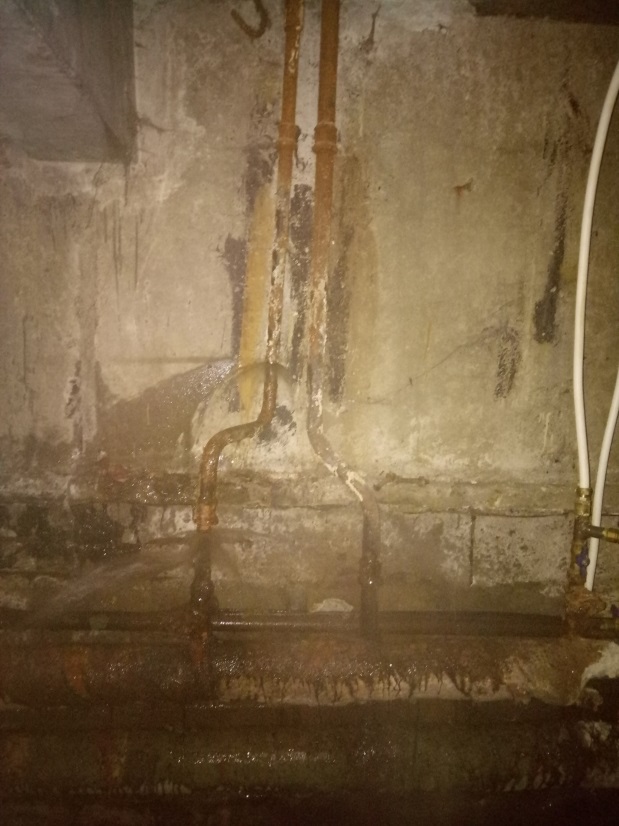 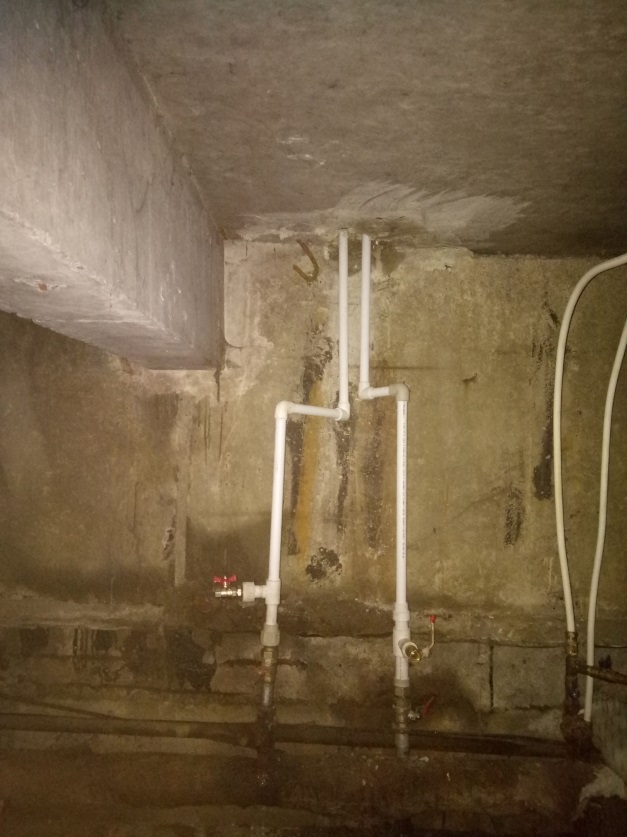 Кондратьевский пр., 42 л/к № 1- смена крана шарового d-15 ммКондратьевский пр., 42 л/к № 1- смена крана шарового d-15 мм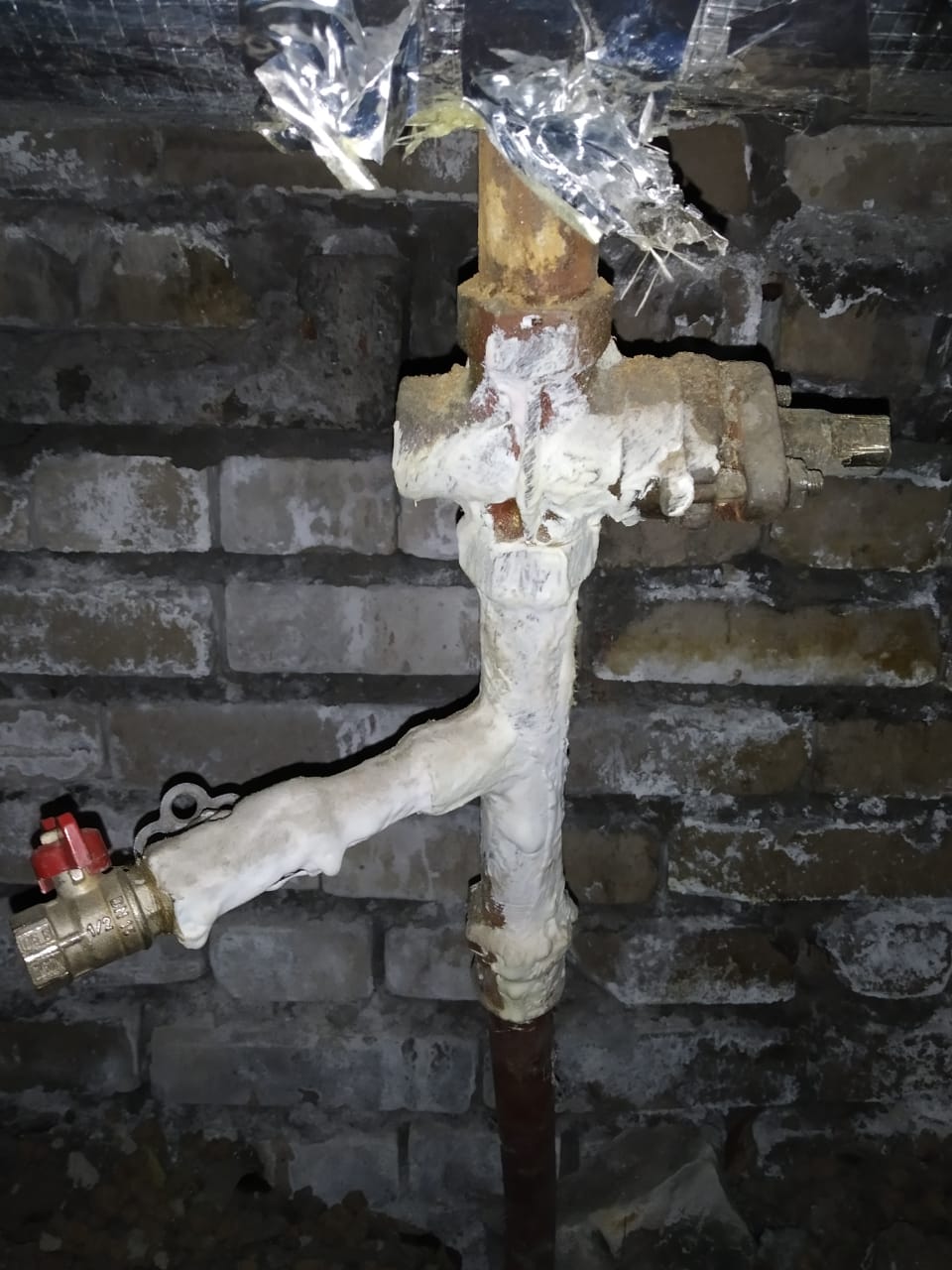 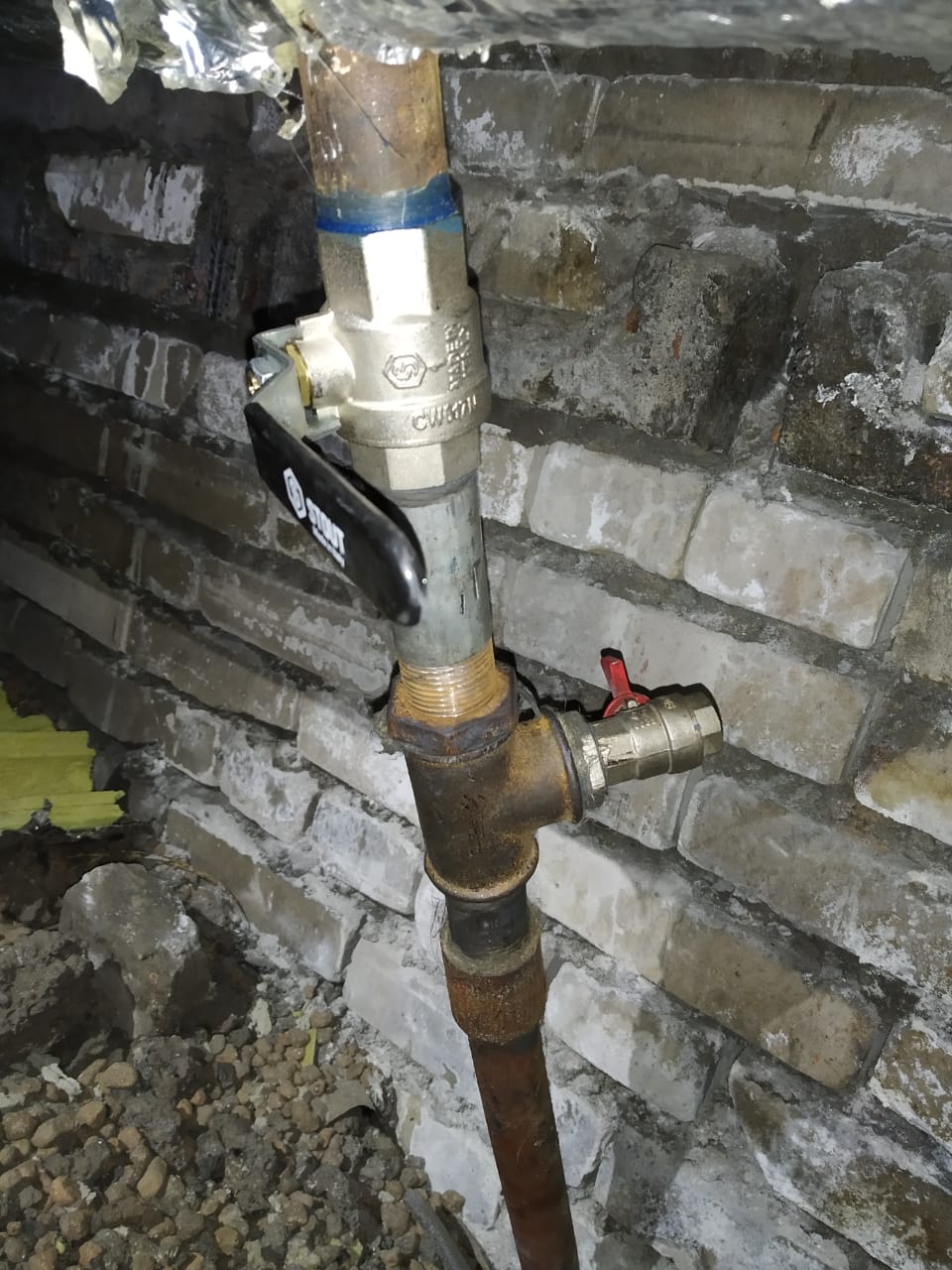 Кондратьевский пр., 42 л/к № 1- смена крана шарового d-20 ммКондратьевский пр., 42 л/к № 1- смена крана шарового d-20 мм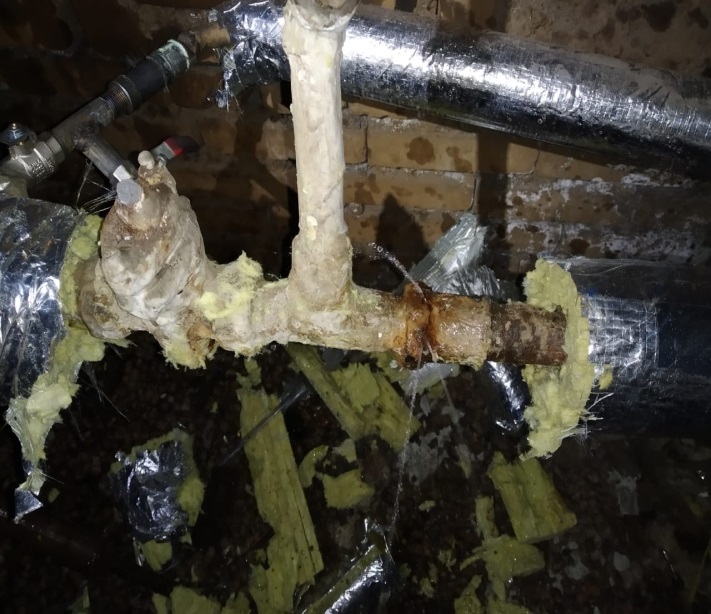 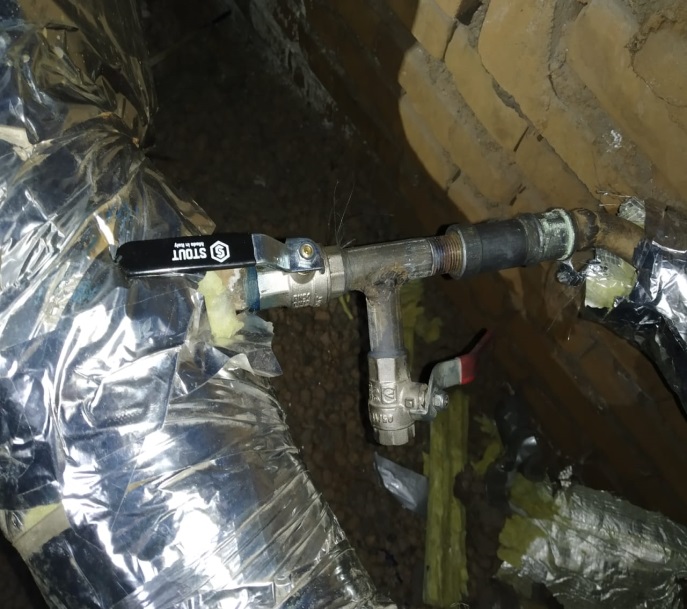 Кондратьевский пр., 42 л/к № 1- смена крана шарового d-25 ммКондратьевский пр., 42 л/к № 1- смена крана шарового d-25 мм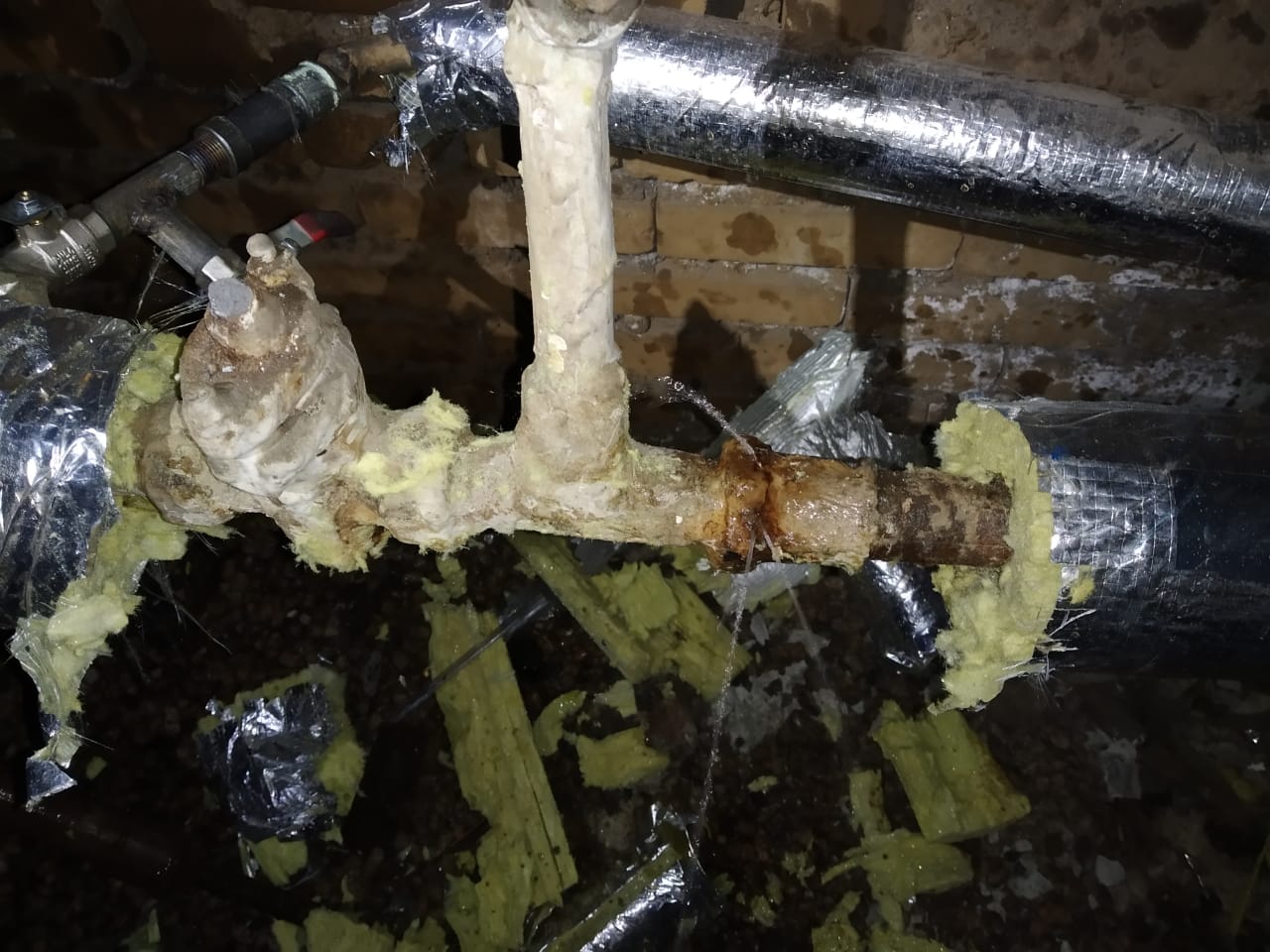 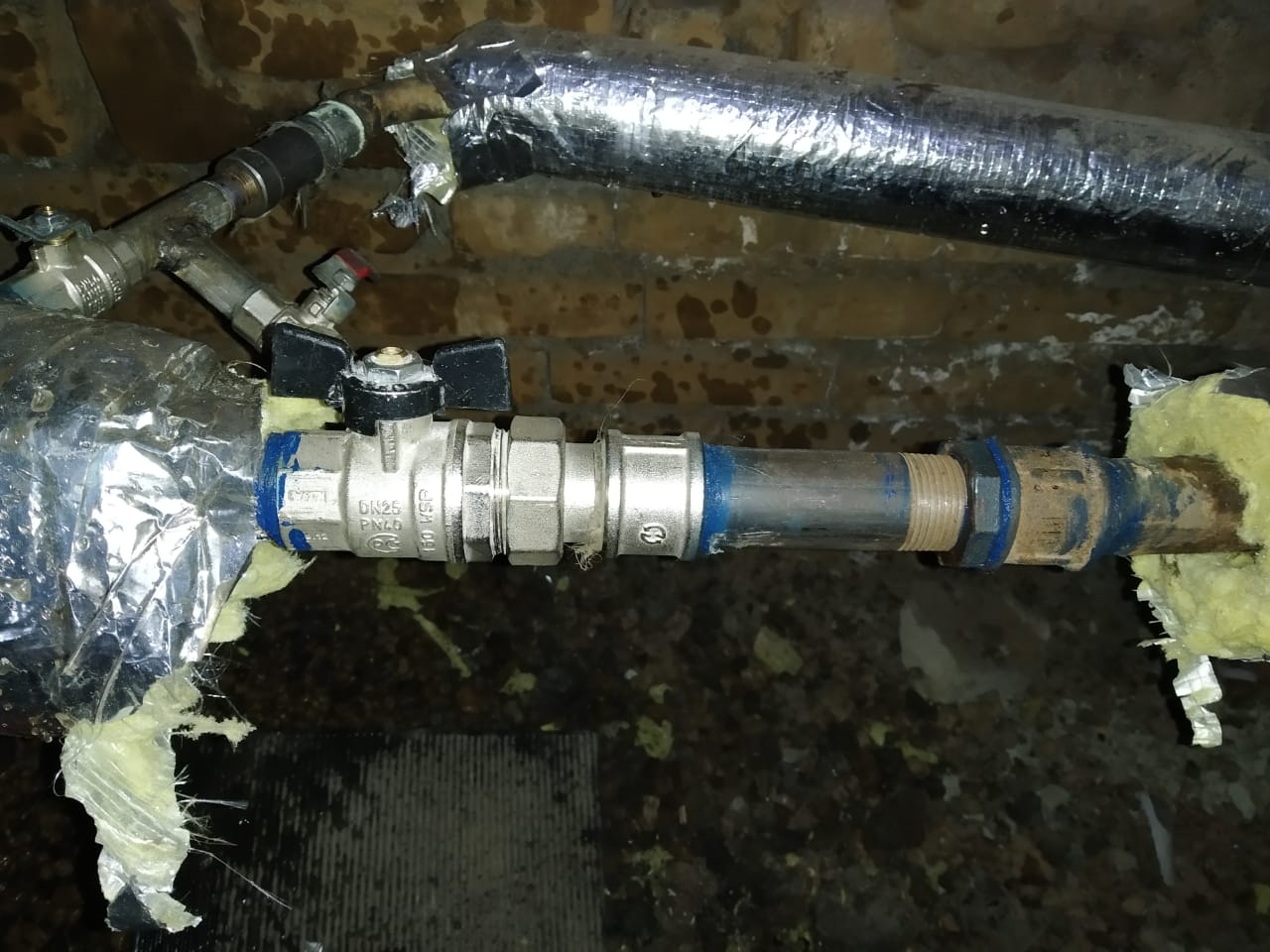 Полюстровский,51-Замена канализационной трубы чугунной на полиэтиленовую в подвале и выпуск до колодца.Полюстровский,51-Замена канализационной трубы чугунной на полиэтиленовую в подвале и выпуск до колодца.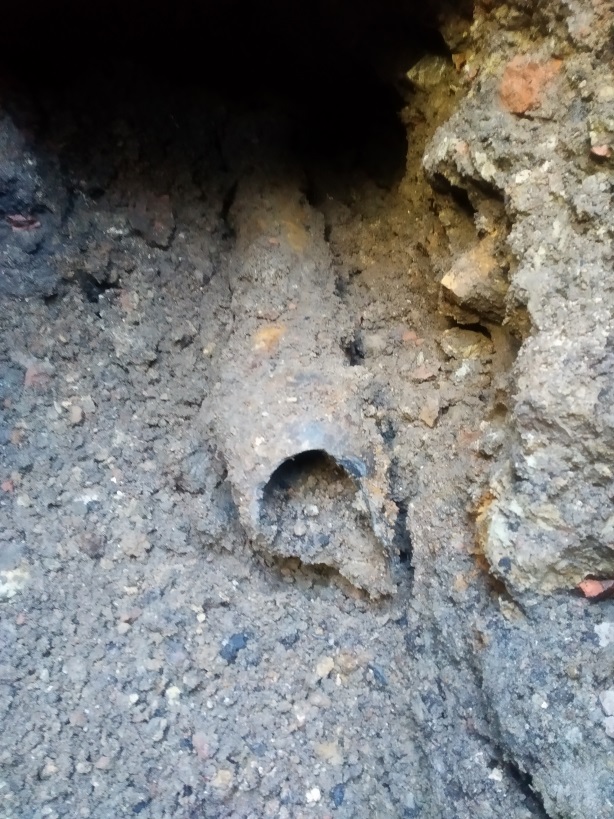 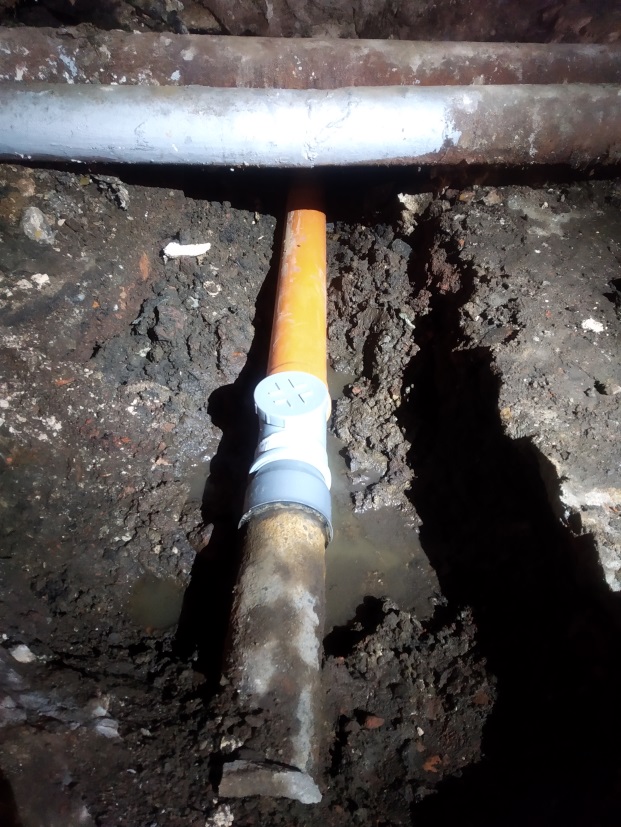 Костромской пр., д. 17 кв. 9, 15- замена труб ХВСКостромской пр., д. 17 кв. 9, 15- замена труб ХВС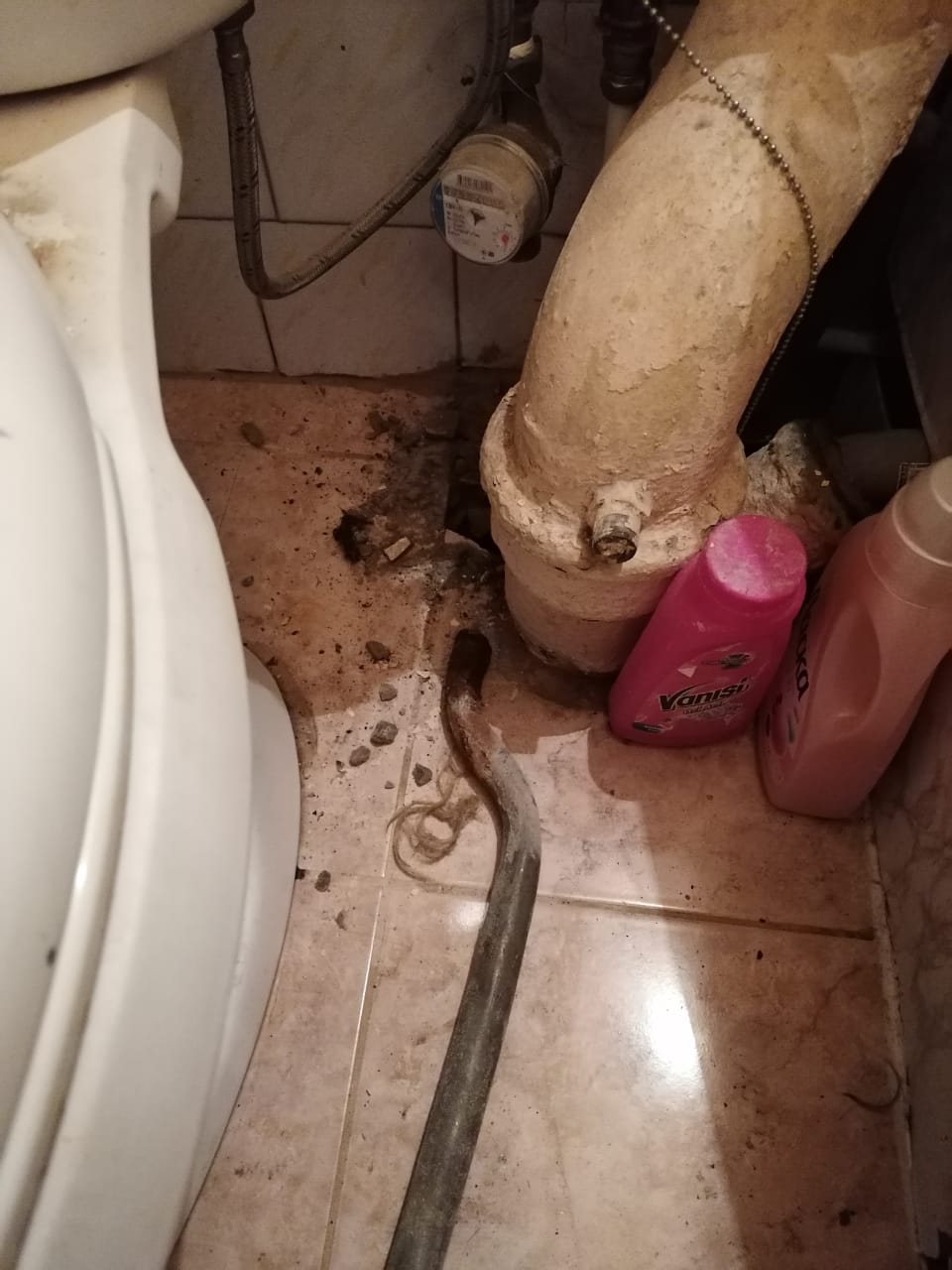 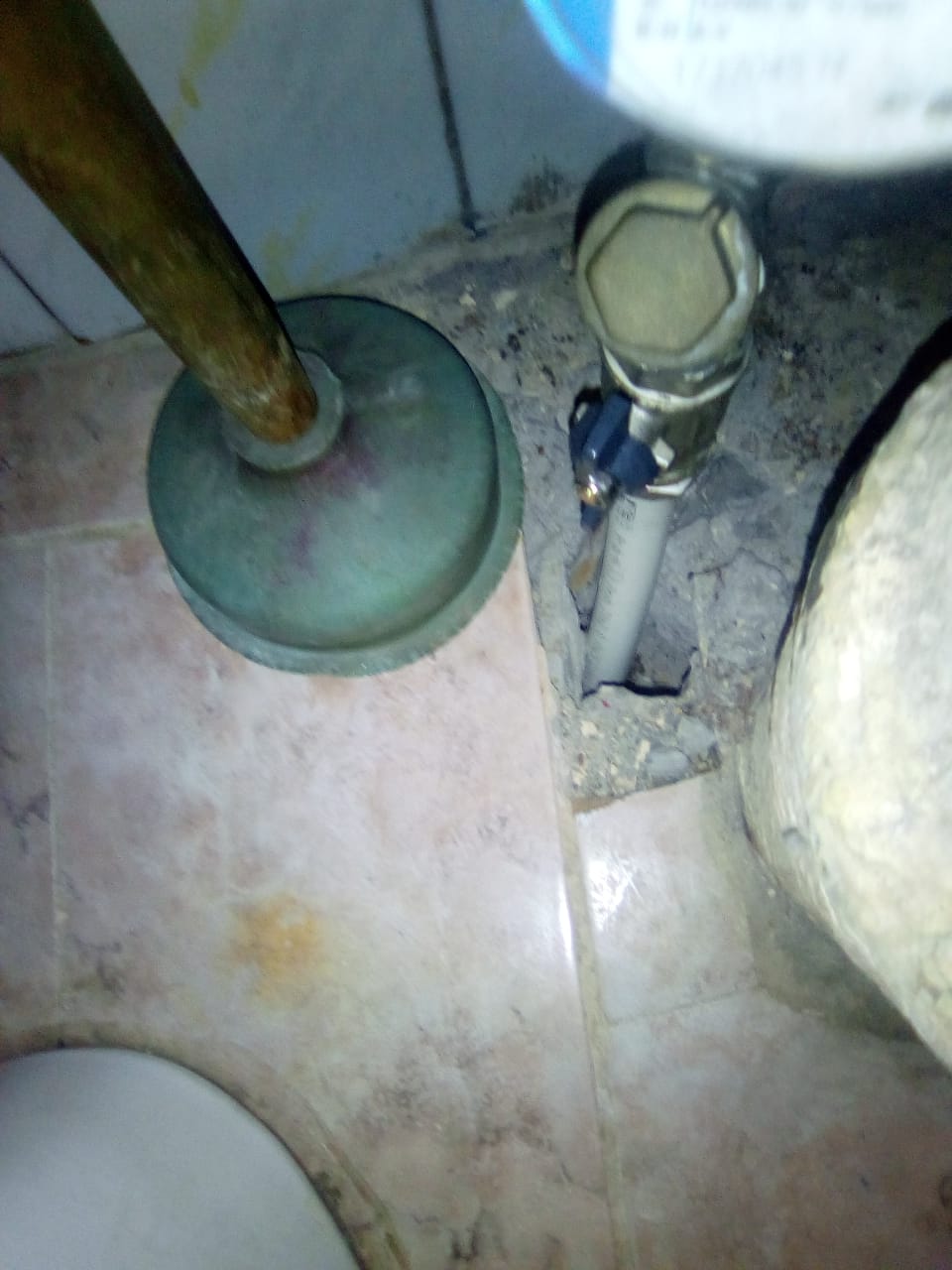 Науки пр., д. 11 кор. 2-установка межфланцевого дискового затвораНауки пр., д. 11 кор. 2-установка межфланцевого дискового затвора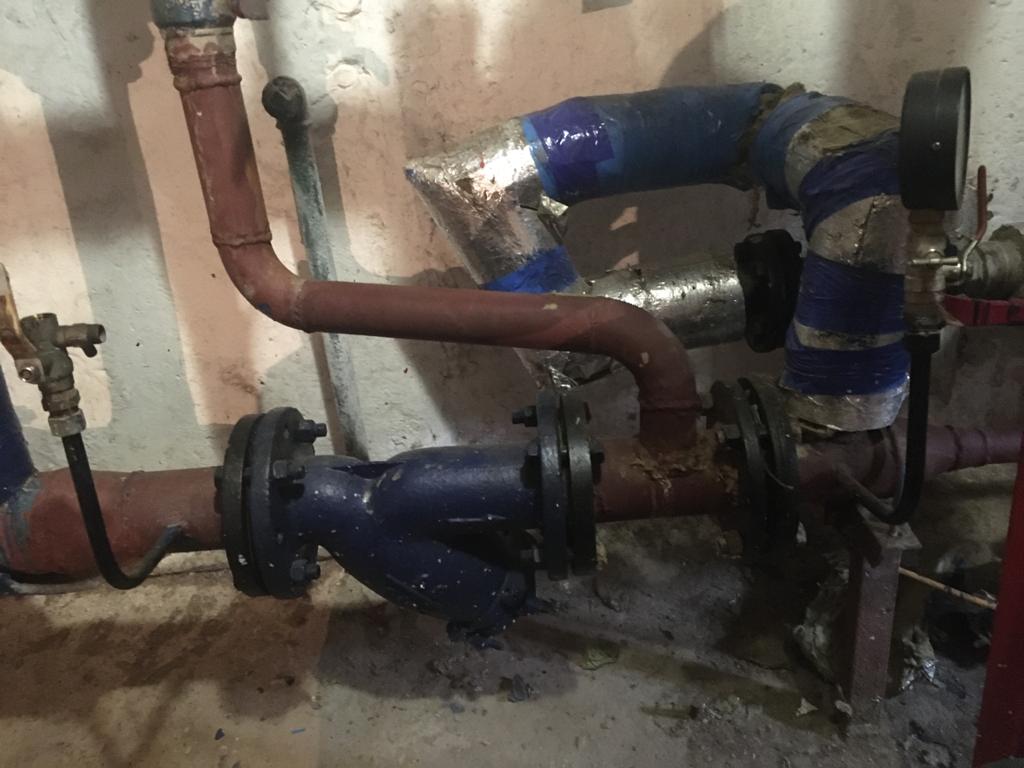 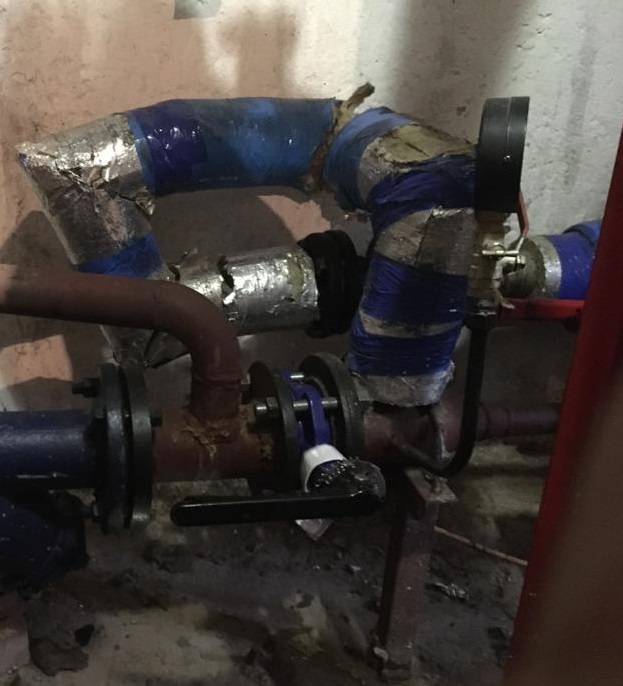 Тихорецкий пр., 9 кор.1 кв. 7-замена участка трубы ГВСТихорецкий пр., 9 кор.1 кв. 7-замена участка трубы ГВС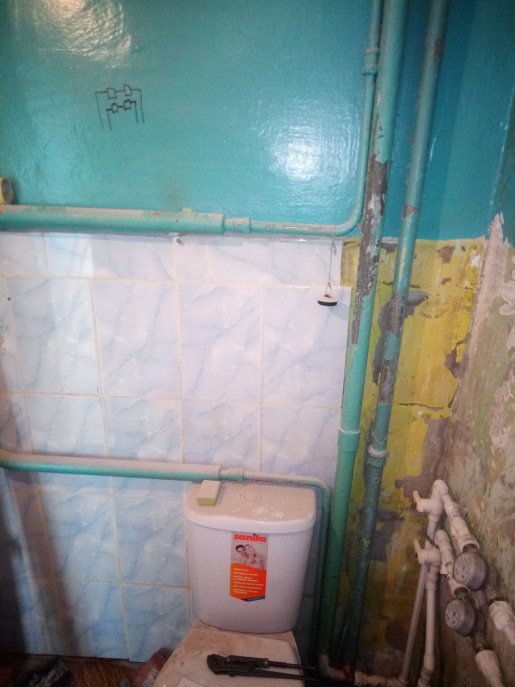 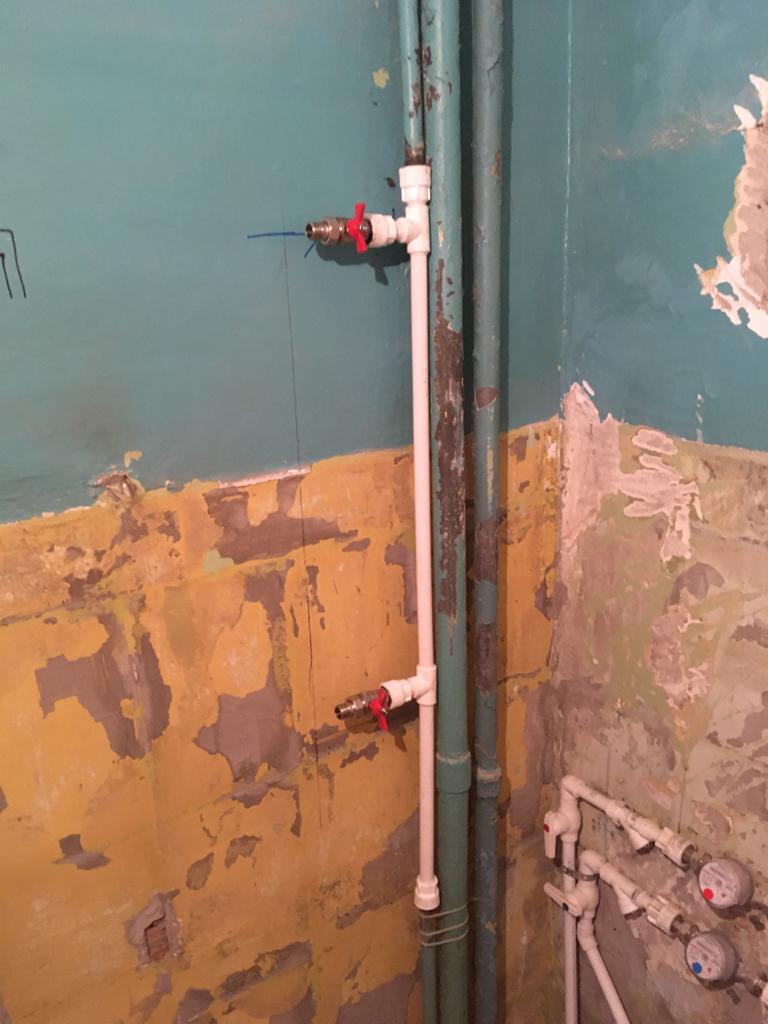 Тихорецкий пр., 9 кор.1, пар. 5 -Замена стояка ЦО с подвала к радиаторуТихорецкий пр., 9 кор.1, пар. 5 -Замена стояка ЦО с подвала к радиатору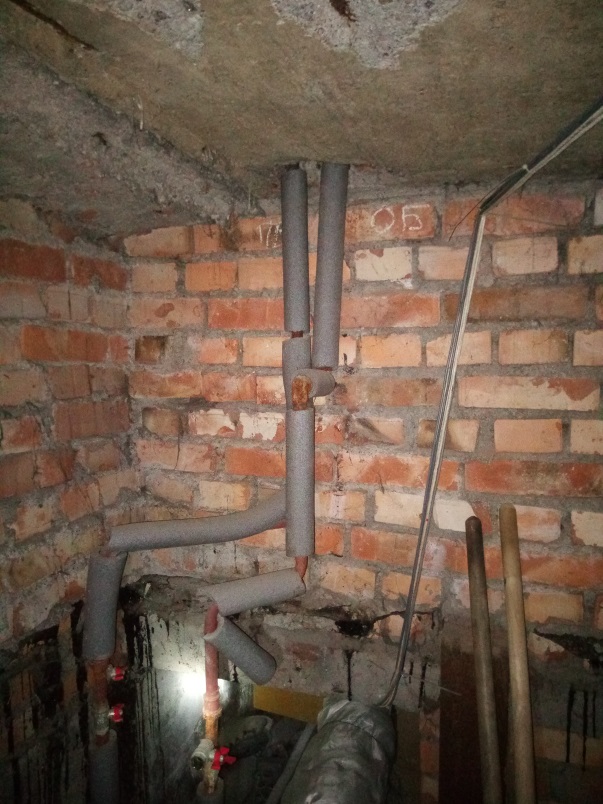 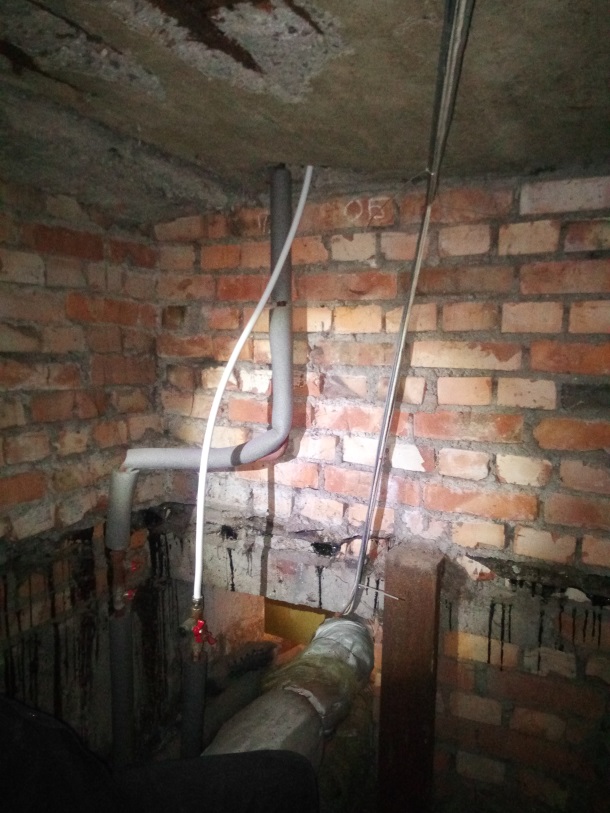 Тихорецкий пр., 9 кор.1, пар.1, подвал - установка спускного кранаТихорецкий пр., 9 кор.1, пар.1, подвал - установка спускного крана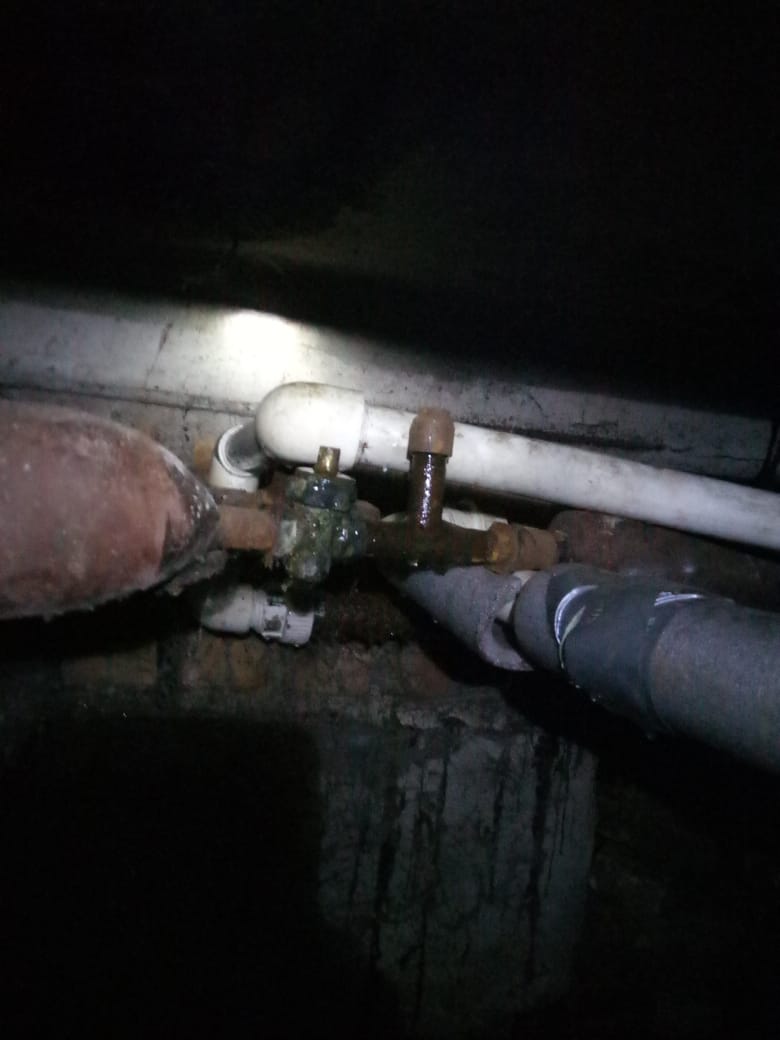 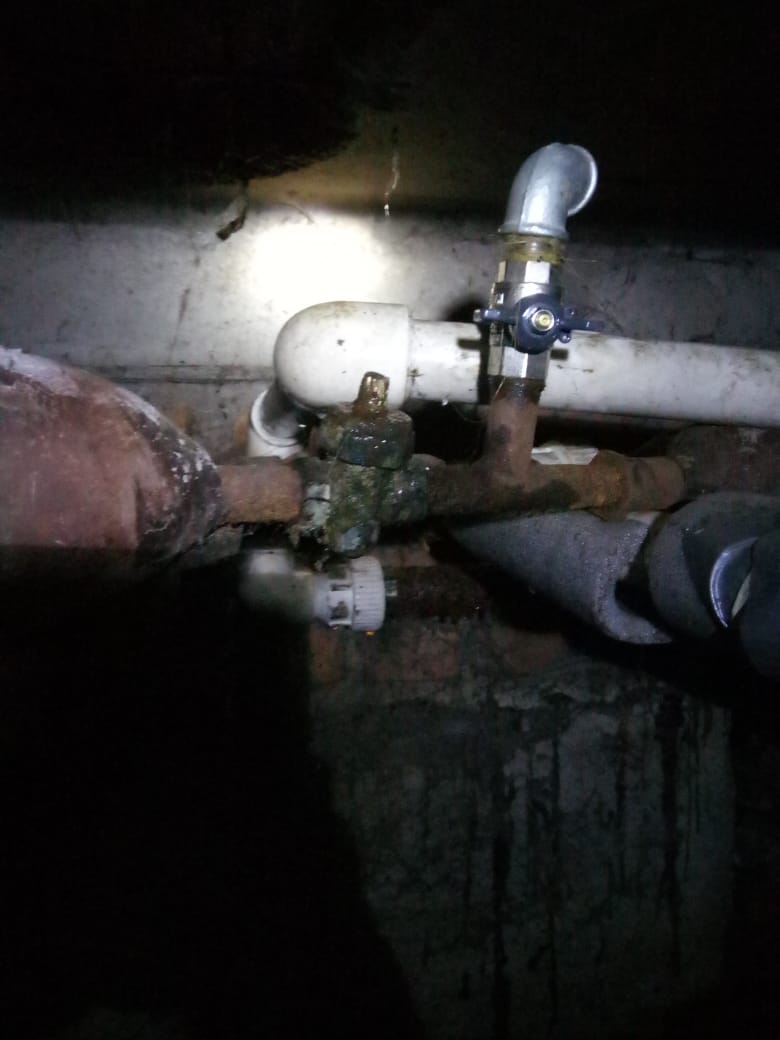 Тихорецкий пр., 9 кор.1, пар. 2- замена канализационной трубы от колодца в подвалТихорецкий пр., 9 кор.1, пар. 2- замена канализационной трубы от колодца в подвал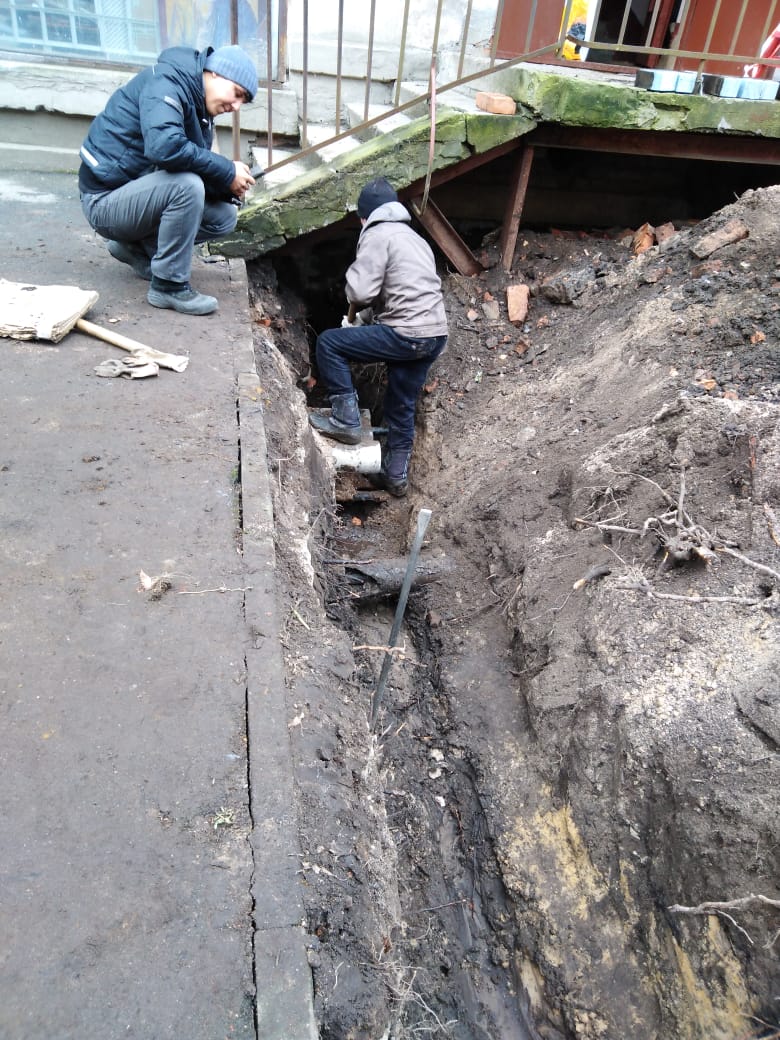 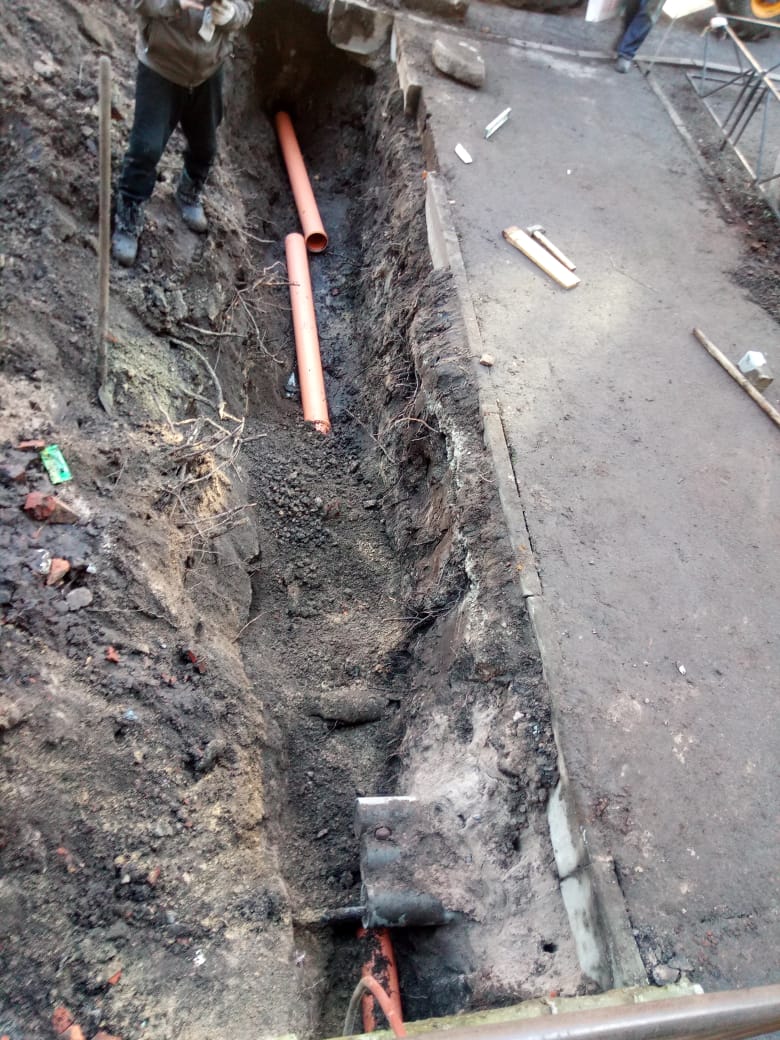 Тихорецкий пр., 9 кор.1, кв. 31-замена трубы от стояка ГВС к сушилуТихорецкий пр., 9 кор.1, кв. 31-замена трубы от стояка ГВС к сушилу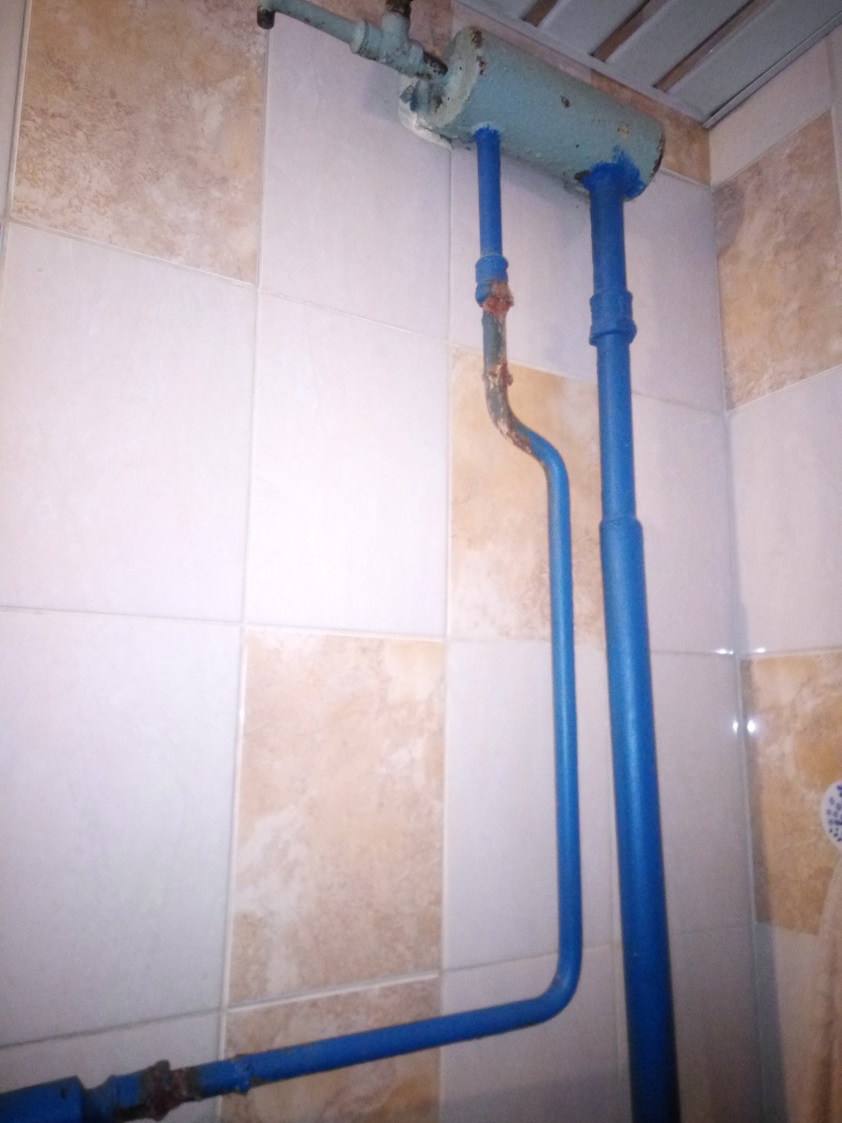 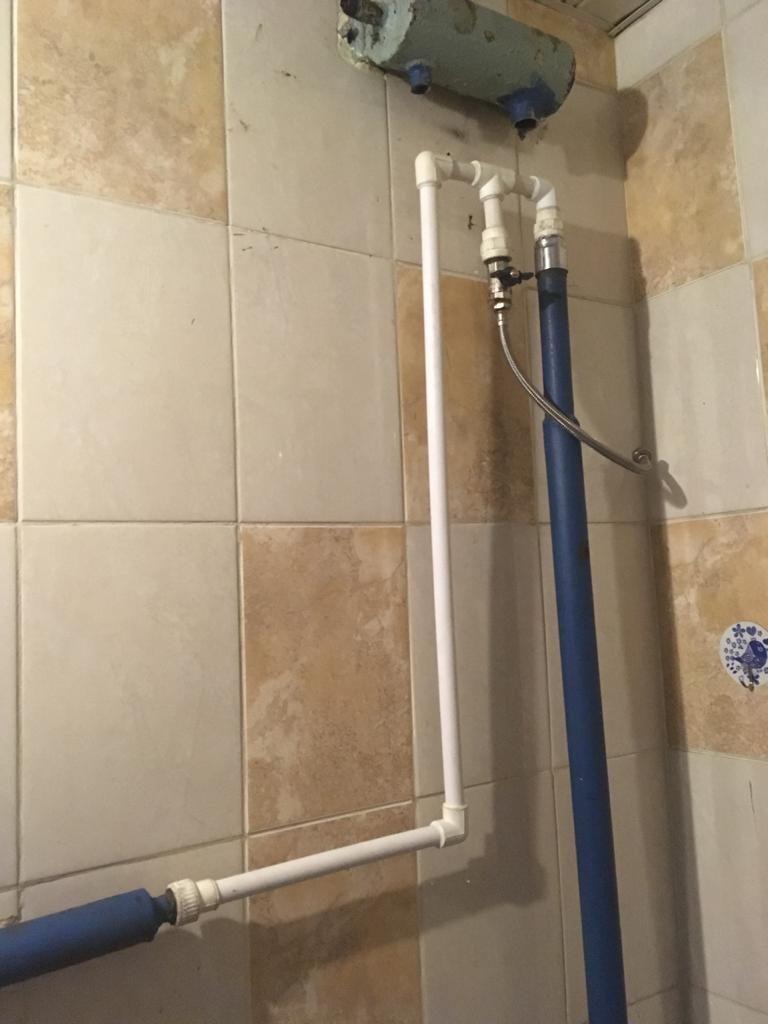 Тихорецкий пр., 9 кор.1 кв. 4,8-замена стояка полотенце-сушило с проходом через перекрытиеТихорецкий пр., 9 кор.1 кв. 4,8-замена стояка полотенце-сушило с проходом через перекрытие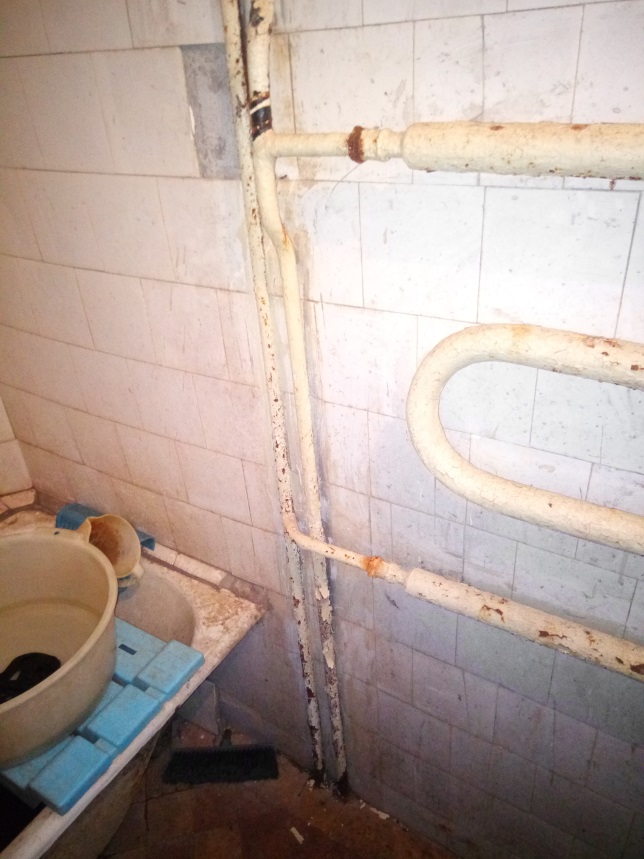 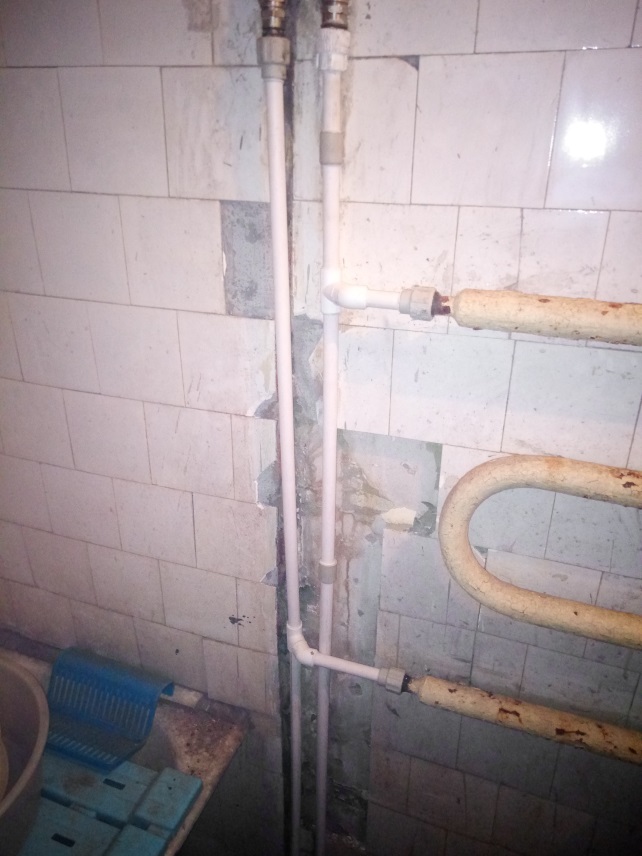 Тихорецкий пр., д. 15 кор.1-установка задвижки в ТЦ на обратный трубопроводТихорецкий пр., д. 15 кор.1-установка задвижки в ТЦ на обратный трубопровод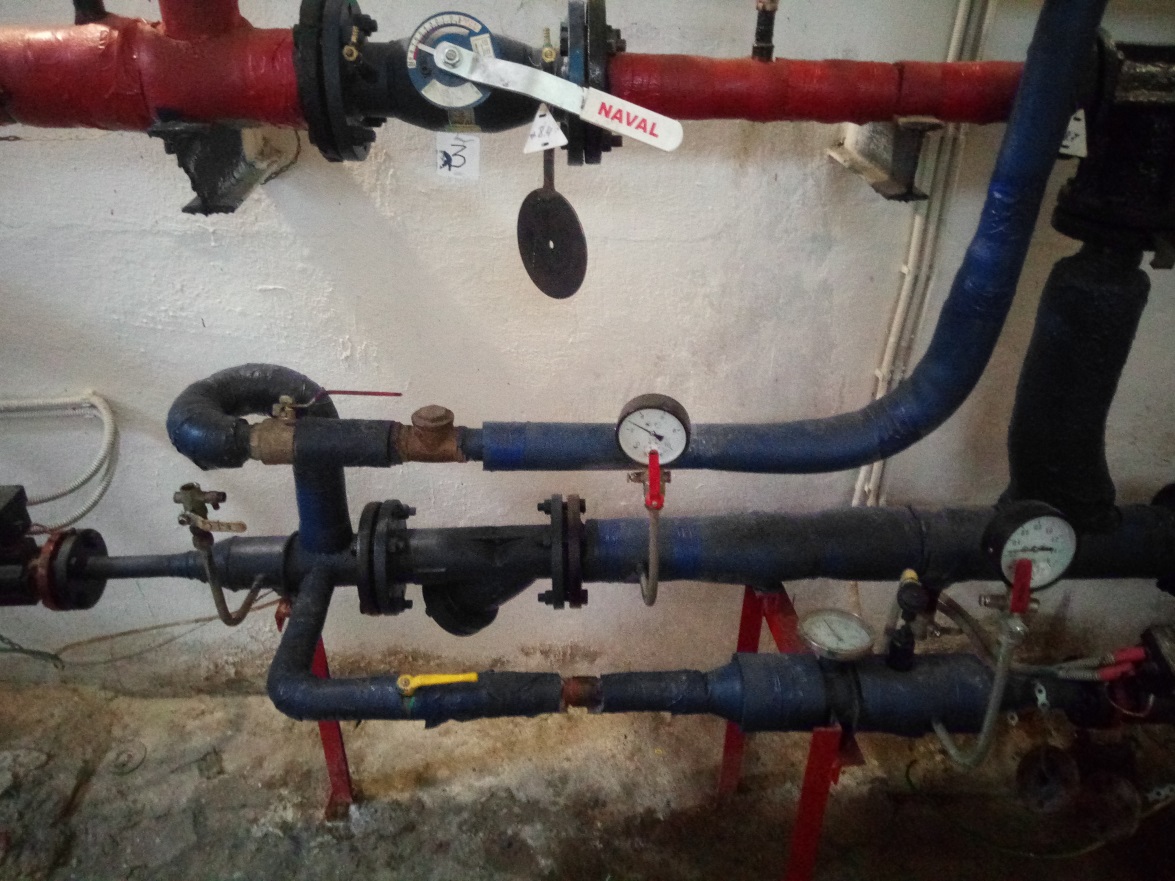 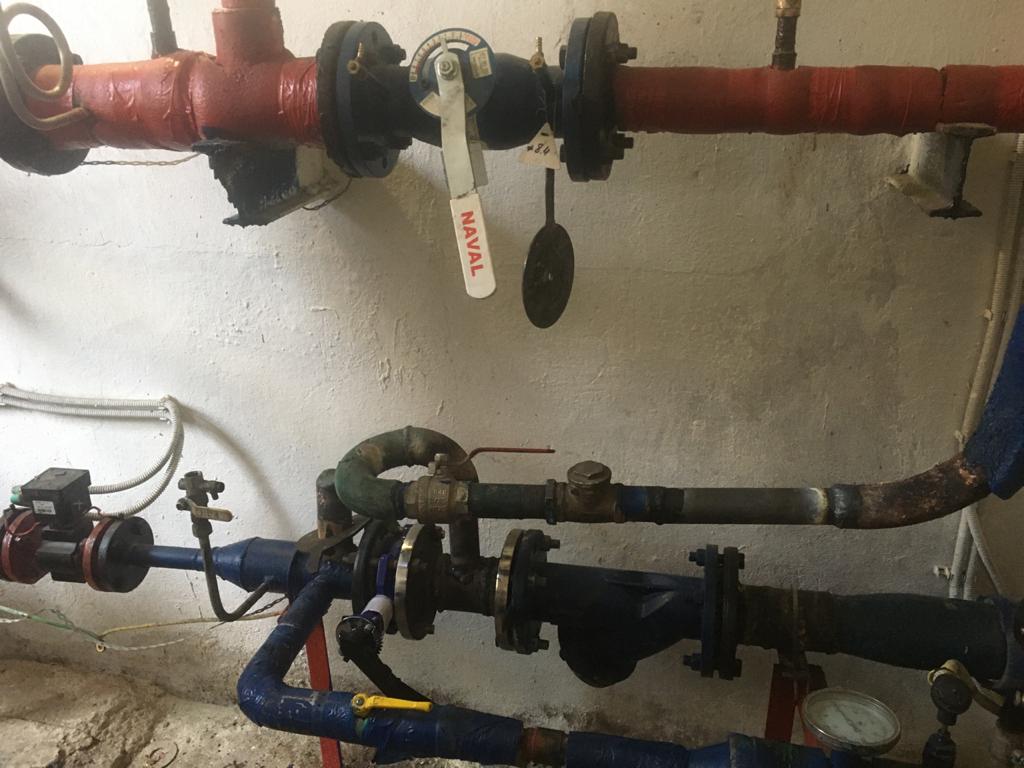 Васенко ул. 6/10- замена кранов ЦО в подвале
Васенко ул. 6/10- замена кранов ЦО в подвале
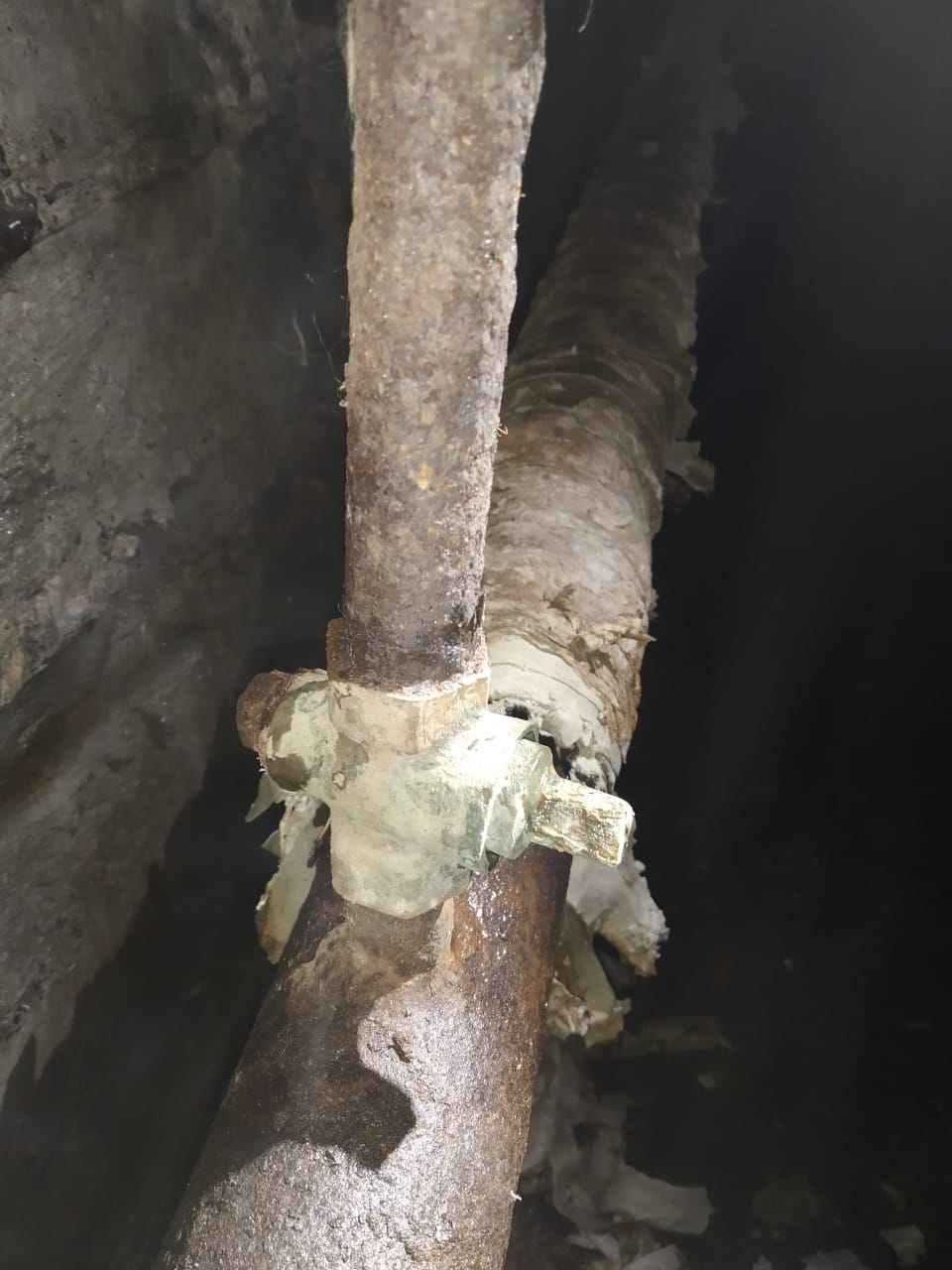 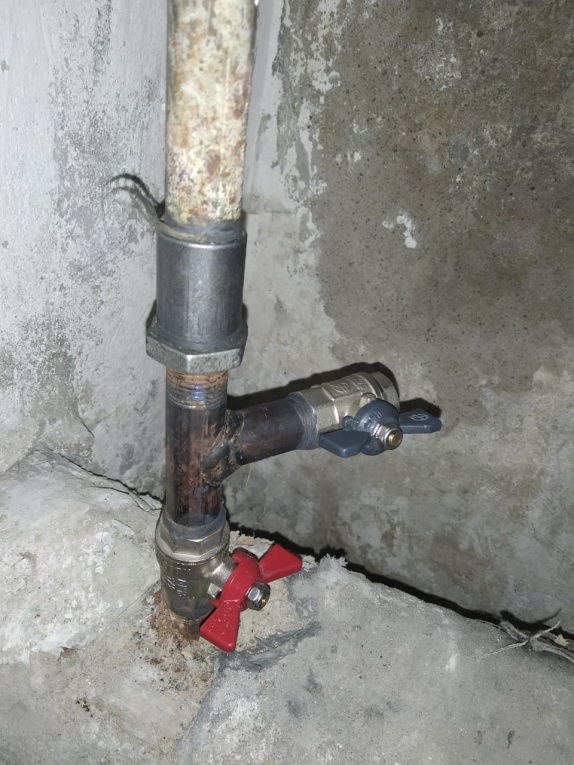 Полюстровский пр., д. 9 кв. 123-Замена радиатораПолюстровский пр., д. 9 кв. 123-Замена радиатора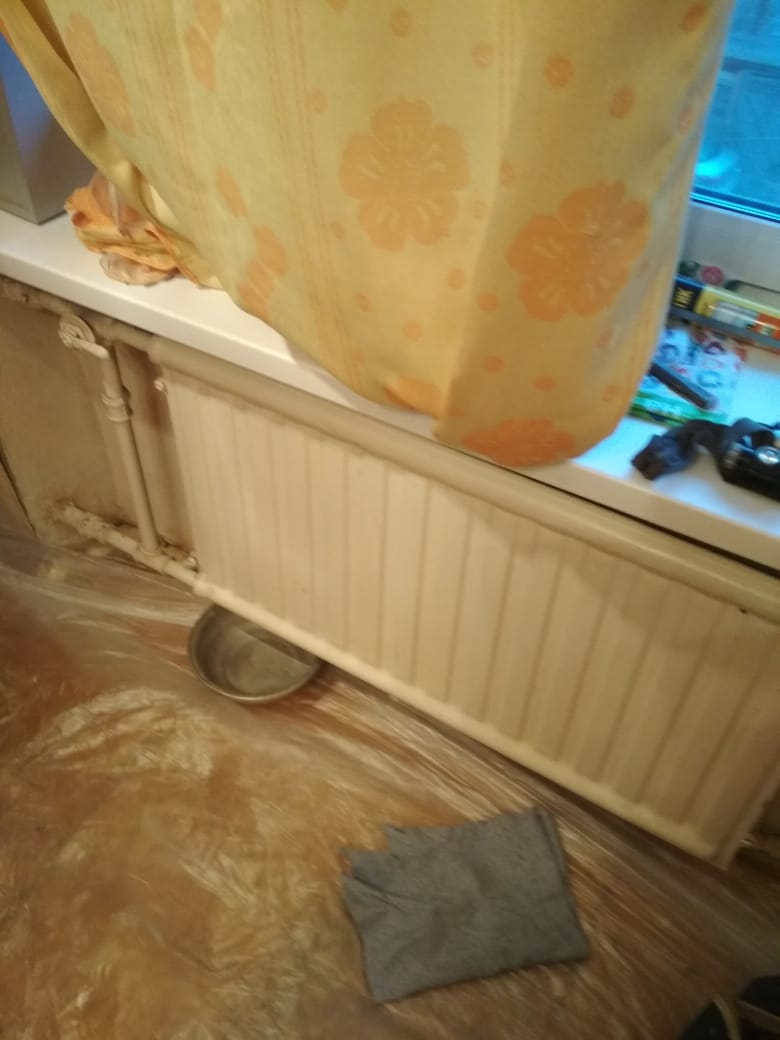 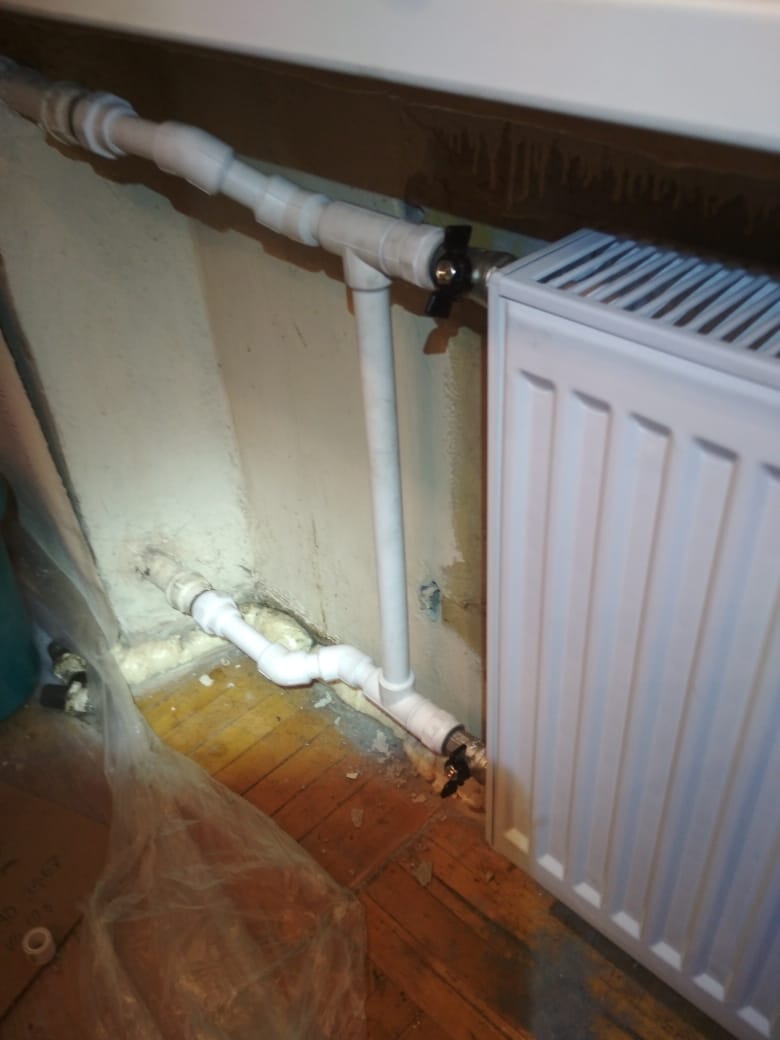 Науки пр., 13 кор.1 кв.82- замена участка трубы от стояку к радиаторуНауки пр., 13 кор.1 кв.82- замена участка трубы от стояку к радиатору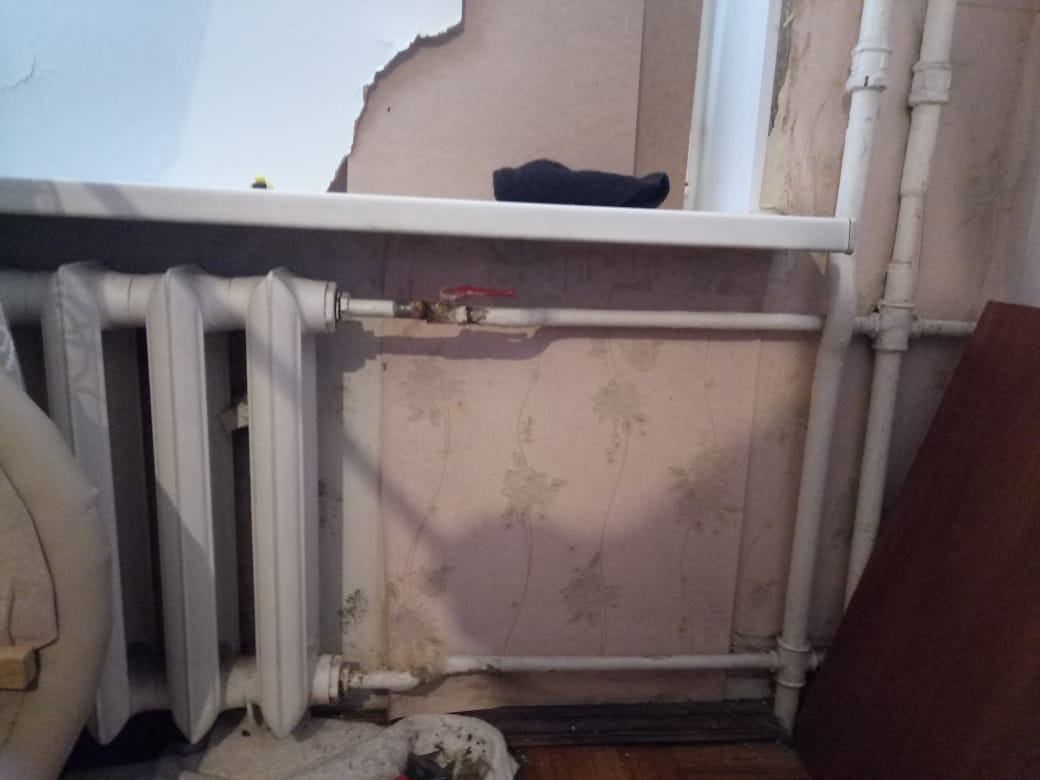 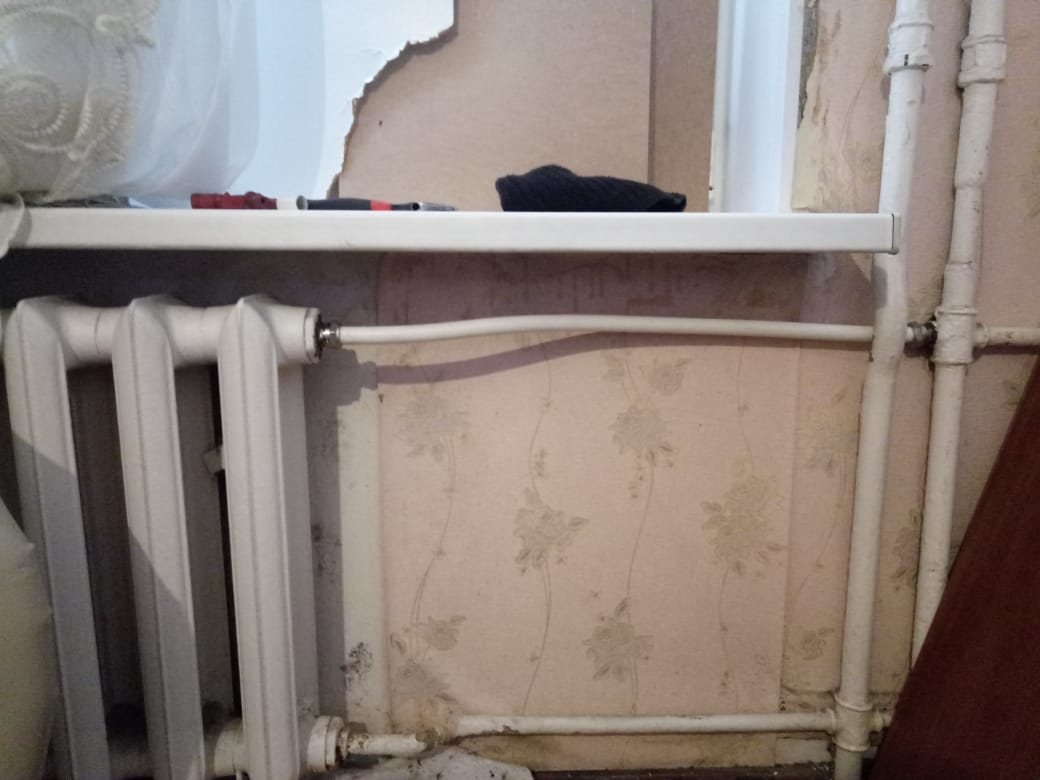 Тихорецкий пр., д. 13 кв. 18- замена крана на полотенцесушилоТихорецкий пр., д. 13 кв. 18- замена крана на полотенцесушило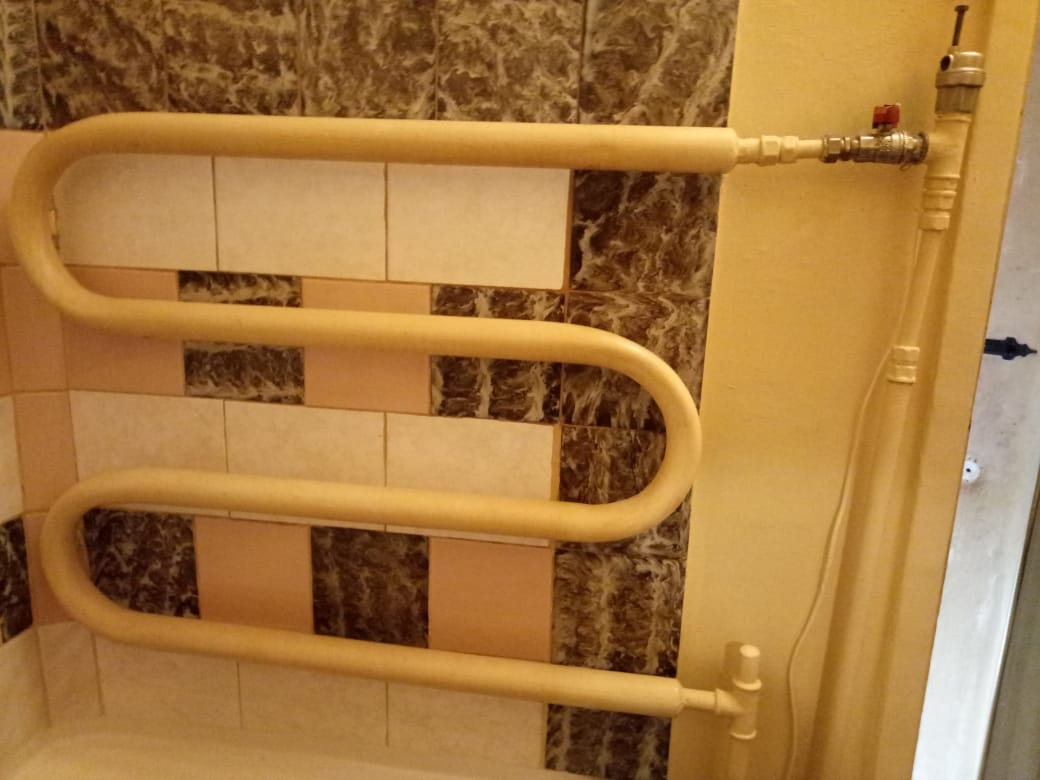 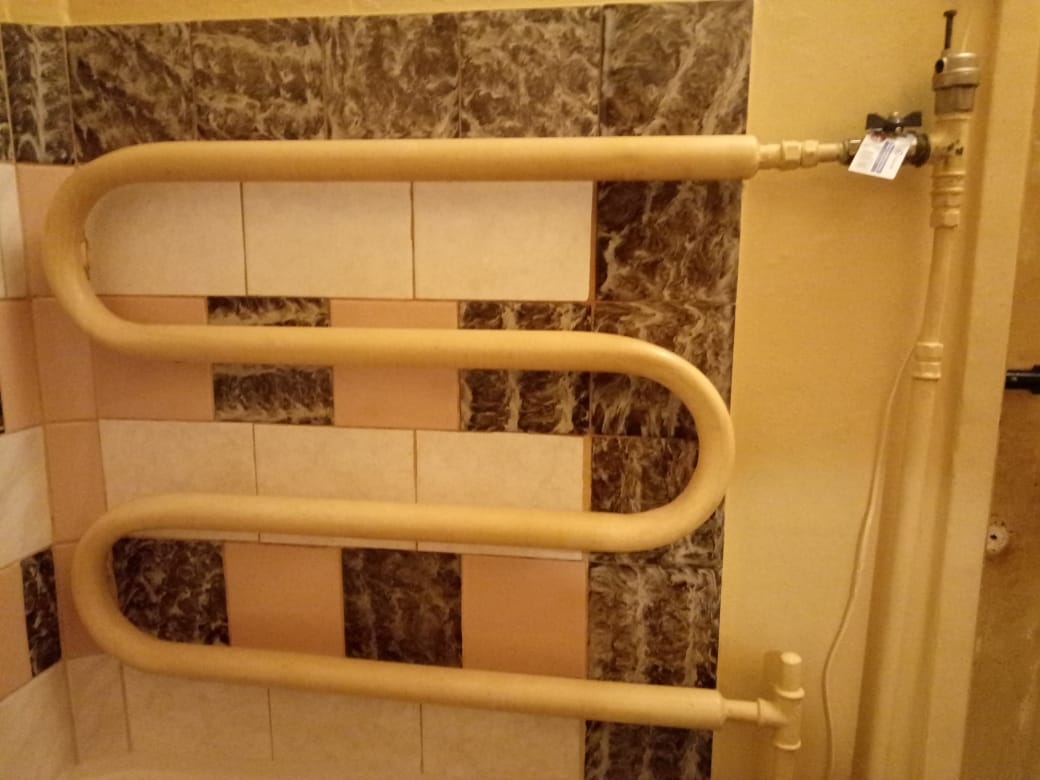 Костромской пр..7 кв.64,67,70 замена стояка ХВСКостромской пр..7 кв.64,67,70 замена стояка ХВС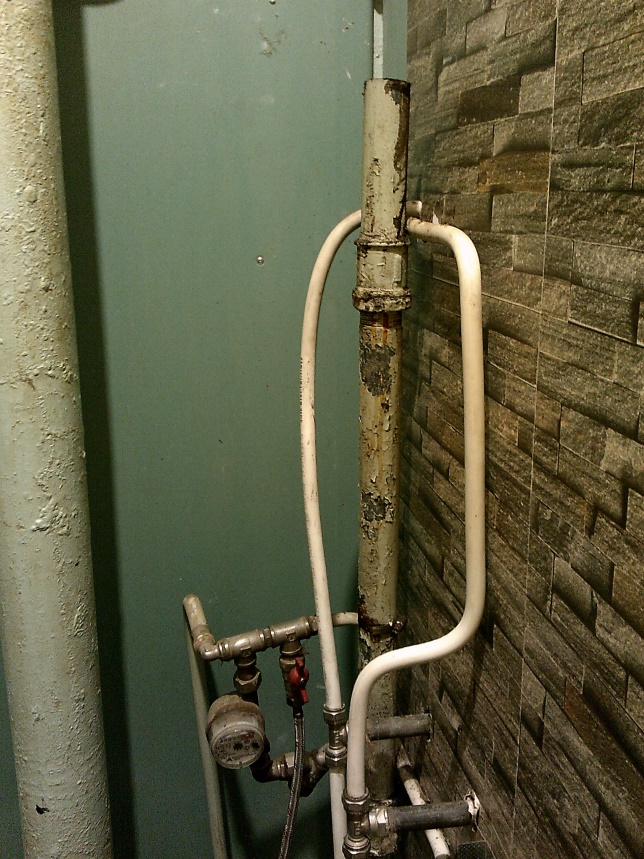 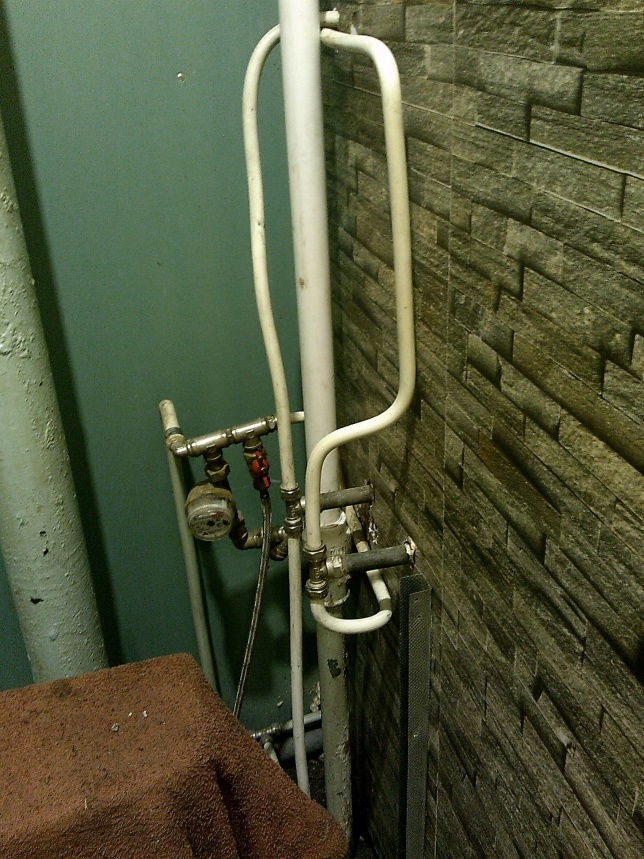 Костромской пр.д.11 кв.82 замена канализацииКостромской пр.д.11 кв.82 замена канализации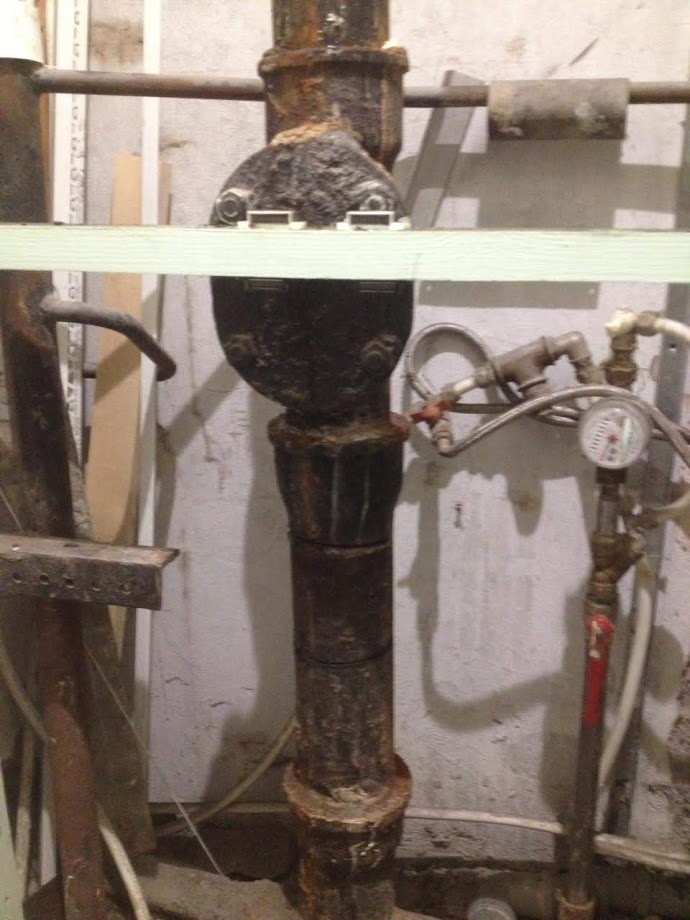 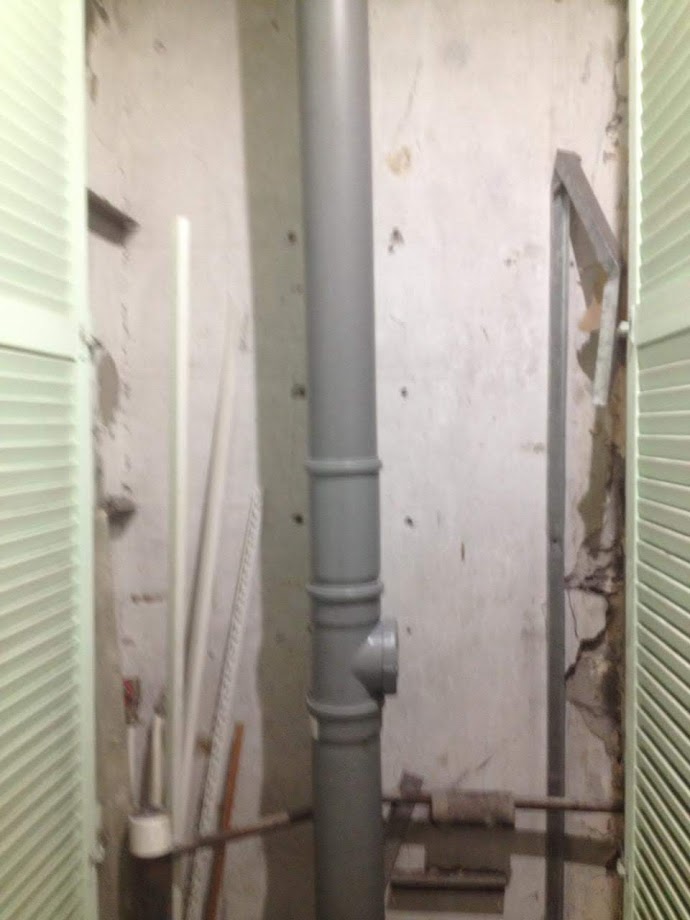 	Ярославский пр.д.6 к.1 замена  канализации		Ярославский пр.д.6 к.1 замена  канализации	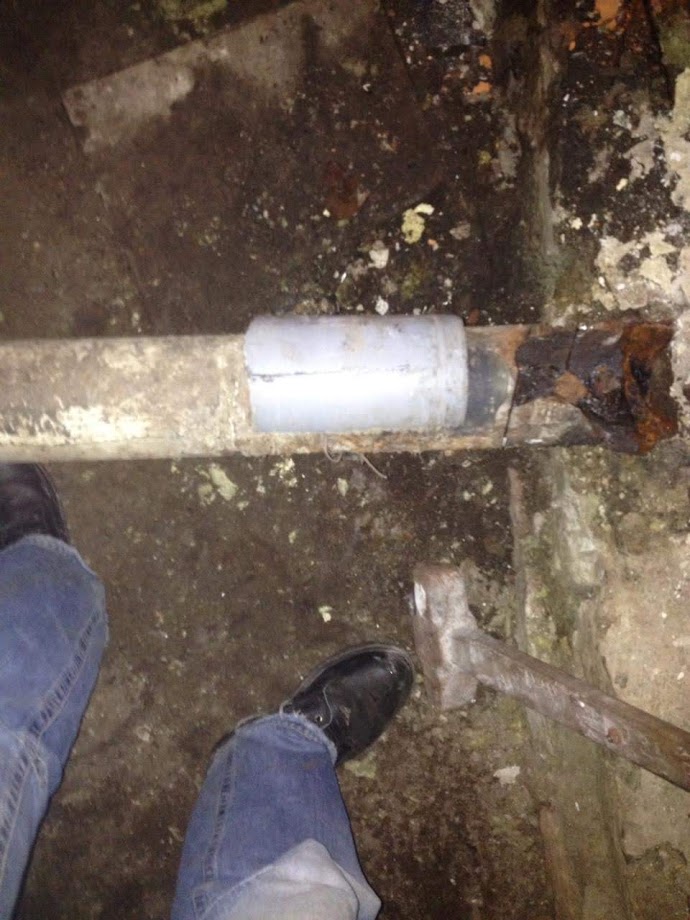 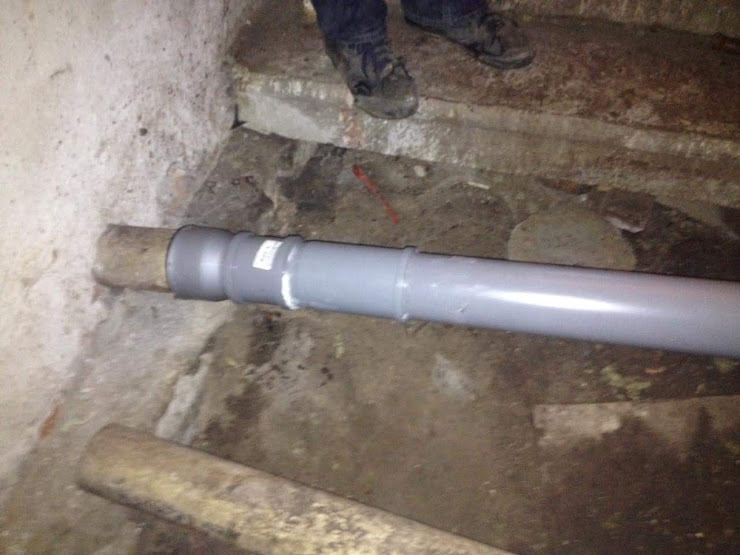 Ярославский пр.д.1 замена розлива ЦО в подвалеЯрославский пр.д.1 замена розлива ЦО в подвале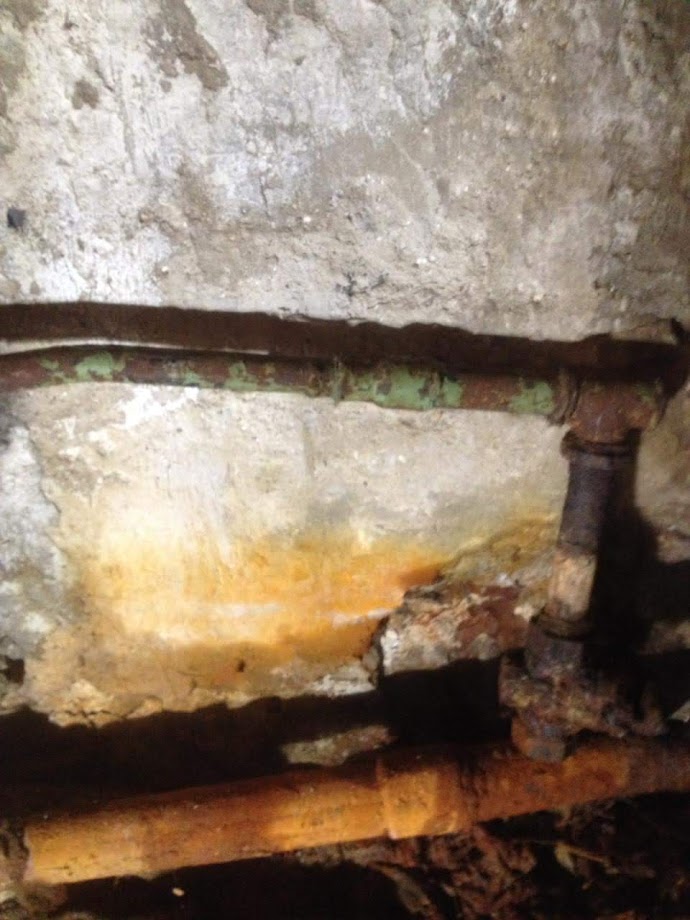 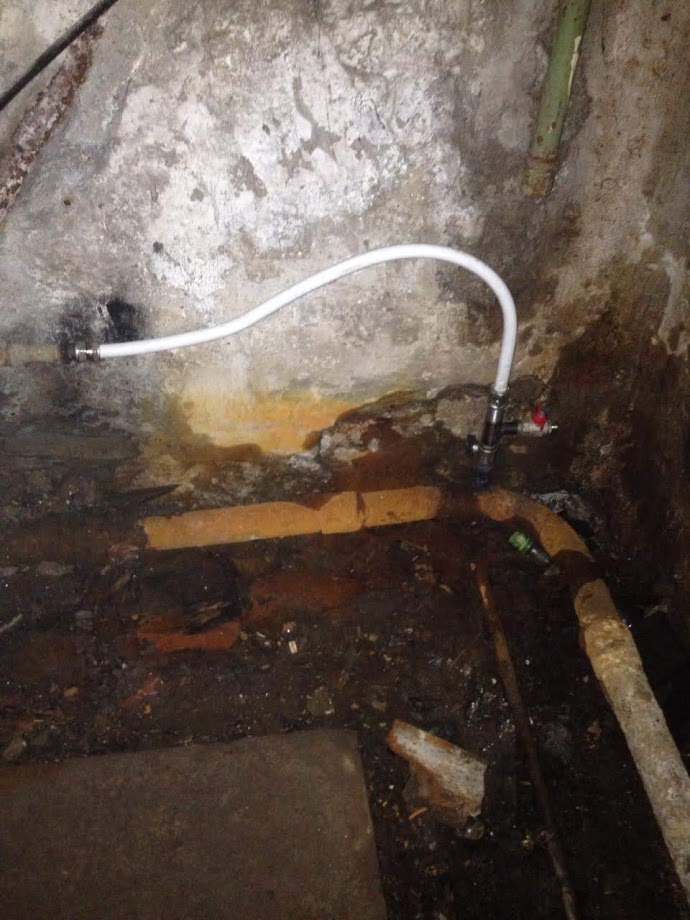 Сиреневый б-р д. 20 кв.32 замена радиатораСиреневый б-р д. 20 кв.32 замена радиатора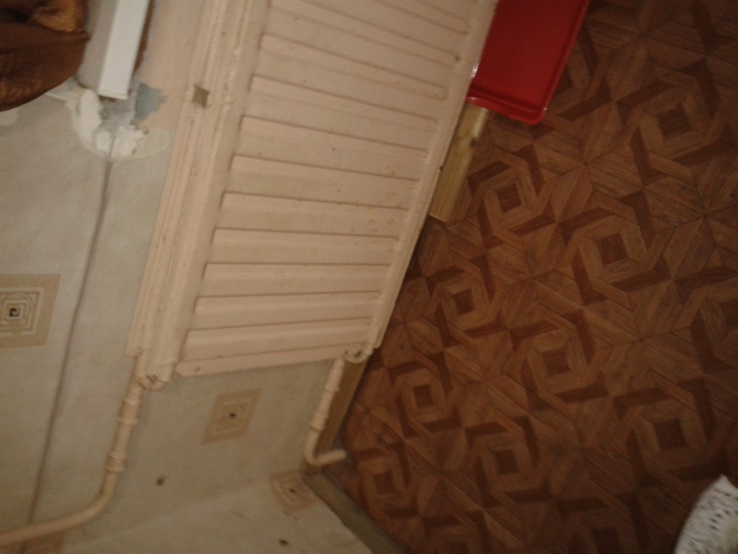 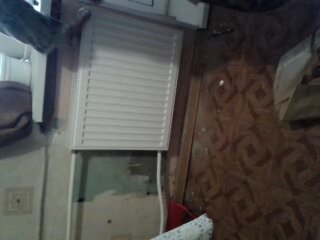 Сиреневый б-р д.20, 13 эт установка радиатора Сиреневый б-р д.20, 13 эт установка радиатора 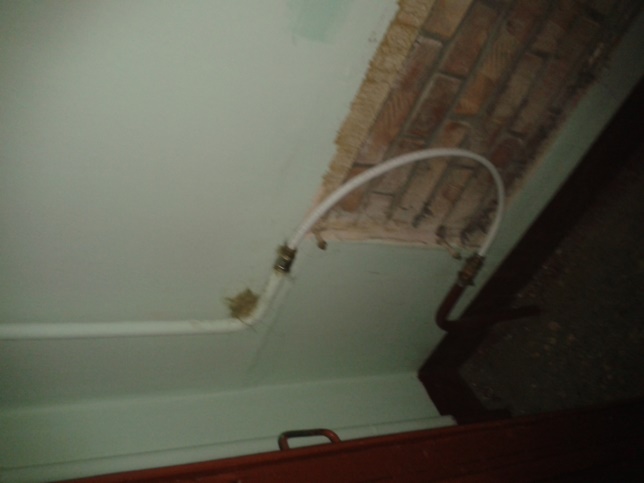 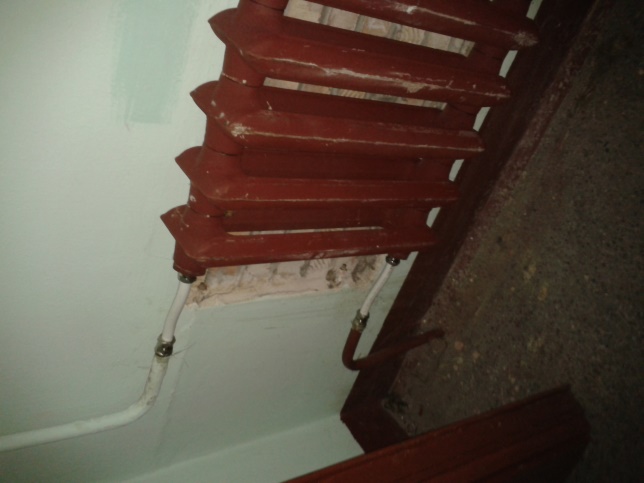 Художников пр.д.43/14 кв.53 замена участка канализацииХудожников пр.д.43/14 кв.53 замена участка канализации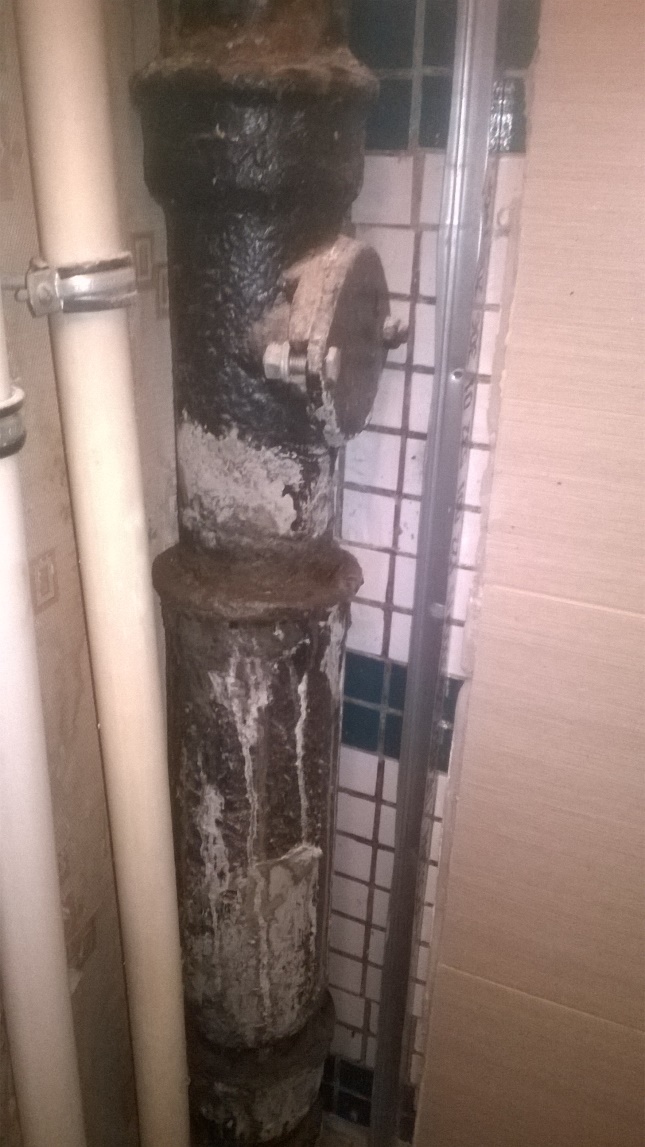 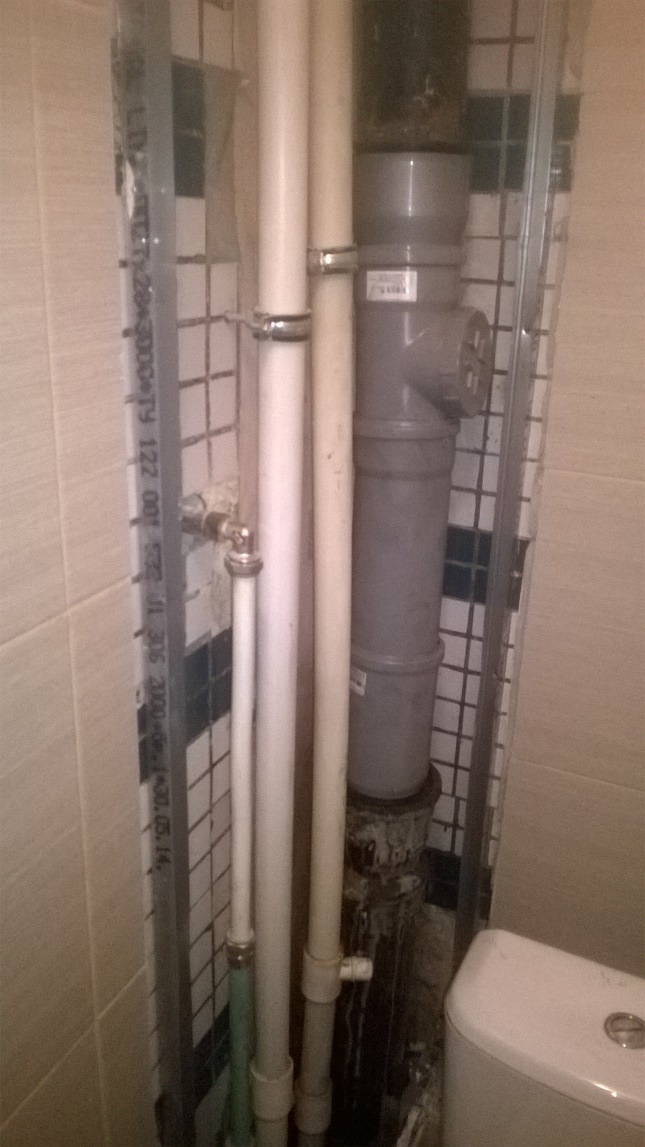 Художников пр.д.43/14 кв.49 замена канализацииХудожников пр.д.43/14 кв.49 замена канализации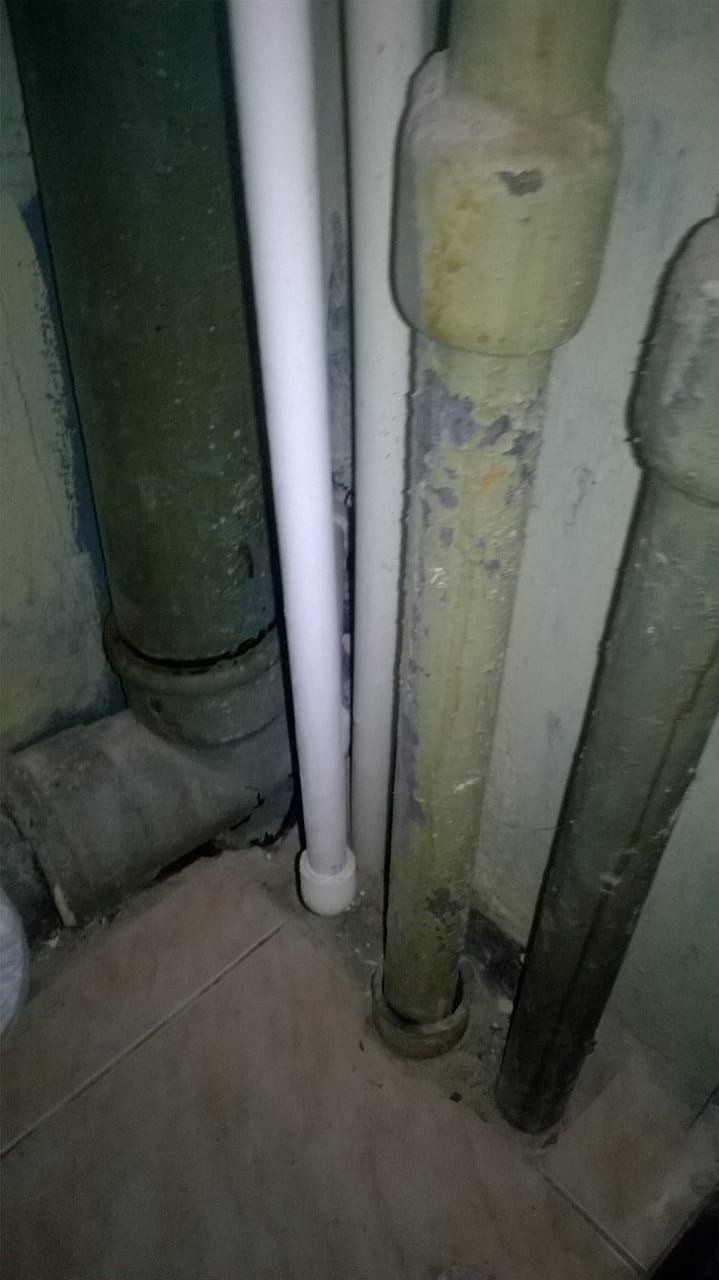 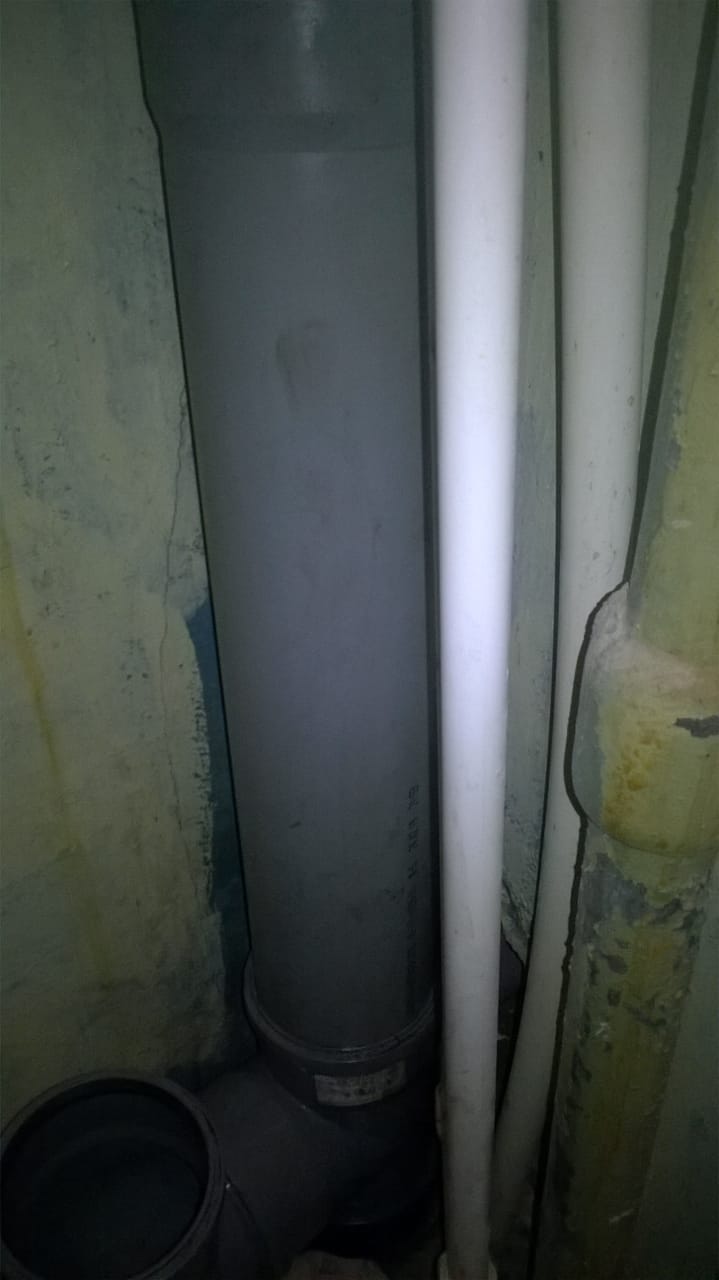 